Муниципальное бюджетное общеобразовательное учреждение средняя общеобразовательная школа имени Героя Российской Федерации Максима Пассара Найхинского сельского поселения Нанайского муниципального района Хабаровского краяРабочая программапо алгебре для 7 класса Оненко Александра Юрьевнаучитель математики2016-2017 гг.Пояснительная записка        Рабочая программа по геометрии 7 класса составлена на основе Фундаментального ядра содержания общего образования и Требований к результатам освоения основной образовательной программы основного общего образования, установленных в Федеральном государственном образовательном стандарте основного общего образования,  Федерального государственного  образовательного стандарта основного общего образования / Министерство образования и науки РФ.(М.: Просвещение, 2011), Примерная программа по учебным предметам «Математика 5 – 9 класс: проект» (М.: Просвещение, 2011 г). В ней также учитываются основные идеи и положения Программы развития и формирования универсальных учебных действий для основного общего образования.       Данная рабочая программа предназначена для работы по учебнику Алгебра С.М. Никольского и др. и УМК С.М. Никольского и др. «Алгебра, 7 класс».Цели изучения курса алгебры:Цели:Формирование культурного человека, умеющего мыслить, понимающего идеологиюматематического моделирования реальных процессов, владеющего математическим языком не как языком общения, а как языком, организующим деятельность, умеющего самостоятельно добывать информацию и пользоваться ею на практике, владеющего литературной речью и умеющего в случае необходимости построить ее по законам математической речи.                                                                                                                                                                          Развитие:Ясности и точности мысли, критичности мышления, интуиции, логического мышления, элементов алгоритмической культуры, пространственных представлений, способности к преодолению трудностей;Математической речи;Сенсорной сферы; двигательной моторики;Внимания; памяти;Навыков само и взаимопроверки.Формирование представлений об идеях и методах математики как универсального языка науки и техники, средства моделирования явлений и процессов. Воспитание:Культуры личности, отношения к математике как к части общечеловеческой культуры, понимание значимости математики для научно-технического прогресса;Волевых качеств;Коммуникабельности;Ответственности.Задачи:сформировать практические навыки выполнения устных, письменных, инструментальных вычислений, развить вычислительную культуру;овладеть символическим языком алгебры, выработать формально-оперативныеалгебраические умения и научиться применять их к решению математических и нематематических задач;изучить свойства и графики элементарных функций, научиться использоватьфункционально-графические представления для описания и анализа реальных зависимостей;развить логическое мышление и речь — умения логически обосновывать суждения, проводить несложные систематизации, приводить примеры и контрпримеры, использовать различные языки математики (словесный, символический, графический) для иллюстрации, интерпретации, аргументации и доказательства;сформировать представления об изучаемых понятиях и методах как важнейших средствах математического моделирования реальных процессов и явлений. Место предмета в федеральном базисном учебном планеСогласно федеральному базисному учебному плану для образовательных учреждений Российской Федерации на изучение алгебры в 7 классе отводится 102 годовых часа из расчета 3 часов в неделю.Личностные, метапредметные и предметныерезультаты освоения учебного предметаВ Примерной программе для основной школы, составленной на основе федерального государственного образовательного стандарта, определены требования к результатам освоения образовательной программы по математике.Личностными результатами обучения математике в основной школе являются:1) умение ясно, точно, грамотно излагать свои мысли в устной и письменной речи, понимать смысл поставленной задачи, выстраивать аргументацию, приводить примеры и контрпримеры;2) критичность мышления, умение распознавать логически некорректные высказывания, отличать гипотезу от факта;3) представление о математической науке как сфере человеческой деятельности, об этапах ее развития, о ее значимости для развития цивилизации;4) креативность мышления, инициатива, находчивость, активность при решении математических задач;5) умение контролировать процесс и результат учебной математической деятельности;6) способность к эмоциональному восприятию математических объектов, задач, решений, рассуждений.Метапредметными результатами обучения математике в основной школе являются:1) первоначальные представления об идеях и о методах математики как об универсальном языке науки и техники, о средстве моделирования явлений и процессов;2) умение видеть математическую задачу в контексте проблемной ситуации в других дисциплинах, в окружающей жизни;3) умение находить в различных источниках информацию, необходимую для решения математических проблем, и представлять ее в понятной форме; принимать решение в условиях неполной и избыточной, точной и вероятностной информации;4) умение понимать и использовать математические средства наглядности (графики, диаграммы, таблицы, схемы и др.) для иллюстрации, интерпретации, аргументации;5) умение выдвигать гипотезы при решении учебных задач и понимать необходимость их проверки;6) умение применять индуктивные и дедуктивные способы рассуждений, видеть различные стратегии решения задач;7) понимание сущности алгоритмических предписаний и умение действовать в соответствии с предложенным алгоритмом;8) умение самостоятельно ставить цели, выбирать и создавать алгоритмы для решения учебных математических проблем;9) умение планировать и осуществлять деятельность, направленную на решение задач исследовательского характера.Общими предметными результатами обучения математике в основной школе являются:1) овладение базовым понятийным аппаратом по основным разделам содержания; представление об основных изучаемых понятиях (число, одночлен, многочлен, алгебраическая дробь, уравнение, функция, вероятность) как важнейших математических моделях, позволяющих описывать и изучать реальные процессы и явления;2) умение работать с математическим текстом (анализировать, извлекать необходимую информацию), точно и грамотно выражать свои мысли в устной и письменной речи с применением математической терминологии и символики, использовать различные языки математики, проводить классификации, логические обоснования, доказательства математических утверждений;3) развитие представлений о числе и числовых системах от натуральных до действительных чисел; овладение навыками  устных, письменных, инструментальных вычислений;4) овладение символьным языком алгебры, приемами выполнения тождественных преобразований рациональных выражений, решения уравнений, систем уравнений; умение использовать идею координат на плоскости для интерпретации уравнений, систем; умение применять алгебраические преобразования, аппарат уравнений  для решения задач из различных разделов курса;5) овладение системой функциональных понятий, функциональным языком и символикой; умение использовать функционально-графические представления для описания и анализа реальных зависимостей;6) овладение основными способами представления и анализа статистических данных; наличие представлений о статистических закономерностях в реальном мире и о различных способах их изучения, о вероятностных моделях;7) умение применять изученные понятия, результаты, методы для решения задач практического характера и задач из смежных дисциплин с использованием при необходимости справочных материалов, калькулятора, компьютера.Содержание учебного предметаАРИФМЕТИКАРациональные числа. Расширение множества натуральных чисел до множества целых. Множества целых чисел до множества рациональных. Рациональное число как отношение , где m - целое число, n - натуральное. Степень с целым показателем. 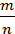 Действительные числа. Понятие об иррациональном числе. Десятичные приближения иррациональных чисел. Множество действительных чисел; представление действительных чисел бесконечными десятичными дробями. Сравнение действительных чисел. Координатная прямая. Изображение чисел точками координатной прямой. Измерения, приближения, оценки. Приближённое значение величины, точность приближения. Прикидка и оценка результатов вычислений. АЛГЕБРААлгебраические выражения. Буквенные выражения (выражения с переменными). Числовое значение буквенного выражения. Допустимые значения переменных. Подстановка выражений вместо переменных. Преобразование буквенных выражений на основе свойств арифметических действий. Равенство буквенных выражений. Тождество. Степень с натуральным показателем и её свойства. Одночлены и многочлены. Степень многочлена. Сложение, вычитание, умножение многочленов. Формулы сокращённого умножения: квадрат суммы и квадрат разности, разность квадратов. Преобразование целого выражения в многочлен. Разложение многочленов на множители. Многочлены с одной переменной. Алгебраическая дробь. Основное свойство алгебраической дроби. Сложение, вычитание, умножение, деление алгебраических дробей. Степень с целым показателем и её свойства. Рациональные выражения и их преобразования. Доказательство тождеств. Уравнения. Уравнение с одной переменной. Корень уравнения. Равносильность уравнений. Линейное уравнение. Уравнение с двумя переменными. Линейное уравнение с двумя переменными. Система уравнений с двумя переменными. Системы двух линейных уравнений с двумя переменными; решение подстановкой и сложением. Решение текстовых задач алгебраическим способом. МНОЖЕСТВАТеоретико-множественные понятия. Множество, элемент множества. Стандартные обозначения числовых множеств. МАТЕМАТИКА В ИСТОРИЧЕСКОМ РАЗВИТИИ История формирования понятия числа: натуральные числа, дроби, недостаточность рациональных чисел для геометрических измерений, иррациональные числа. Старинные системы записи чисел. Дроби в Вавилоне, Египте, Риме. Открытие десятичных дробей. Старинные системы мер. Десятичные дроби и метрическая система мер. Появление отрицательных чисел и нуля. Л. Магницкий. Л. Эйлер. Зарождение алгебры в недрах арифметики. Ал - Хорезми. Рождение буквенной символики. П. Ферма, Ф. Виет, Р. Декарт. ПЛАНИРУЕМЫЕ РЕЗУЛЬТАТЫ ИЗУЧЕНИЯ КУРСА АЛГЕБРЫ В 7 КЛАССЕМетапредметные результаты:умение самостоятельно определять цели своего обучения, ставить и формулировать для себя новые задачи в учебе и познавательной деятельности, развивать мотивы и интересы своей познавательной деятельности;умение самостоятельно планировать  пути достижения целей, осознанно выбирать наиболее эффективные способы решения учебных и познавательных задач;умение соотносить свои действия с планируемыми результатами, осуществлять контроль своей деятельности в процессе достижения результата, определять способы действий в рамках предложенных условий и требований, корректировать свои действия в соответствии с изменяющейся ситуацией;умение оценивать правильность выполнения учебной задачи, собственные возможности ее решения;владение основами самоконтроля, самооценки,  принятия решений и осуществления осознанного выбора в учебной и познавательной деятельности;умение определять понятия, создавать обобщения, устанавливать аналогии, классифицировать, устанавливать причинно-следственные связи, строить логическое рассуждение, умозаключение и делать выводы;умение создавать, применять и преобразовывать знаки и символы, модели и схемы для решения учебных и познавательных задач;смысловое чтение; умение организовывать учебное сотрудничество и совместную деятельность с учителем и сверстниками;работать индивидуально и в группе; умение осознанно использовать речевые средства в соответствии с задачей коммуникации для выражения своих чувств, мыслей и потребностей;планирования и регуляции своей деятельности; владение устной и письменной речью.Личностные результаты:готовность и способность обучающихся к саморазвитию и личностному самоопределению,сформированность их мотивации к обучению и целенаправленной познавательной деятельности, системы значимых социальных и межличностных отношений, ценностно-смысловых установок,способность ставить цели и строить жизненные планы.Предметные результаты:Формирование представлений о математике как о методе познания действительности, позволяющем описывать и изучать реальные процессы и явления.Развитие умений работать с учебным математическим текстом (анализировать, извлекать необходимую информацию), точно и грамотно выражать свои мысли с применением математической терминологии и символики, проводить классификации, логические обоснования, доказательства математических утверждений.Овладение геометрическим языком; развитие умения использовать его для описания предметов окружающего мира;развитие   пространственных  представлений, изобразительных умений, навыков геометрических построений.Формирование систематических знаний о плоских фигурах и их свойствах;развитие умений моделирования реальных ситуаций на языке геометрии, исследования построенной модели с использованием геометрических понятий и теорем, аппарата алгебры, решения геометрических и практических задач.Действительные числа.Выпускник научится:• использовать начальные представления о множестве действительных чисел;• оперировать понятием квадратного корня, применять его в вычислениях.Выпускник получит возможность:• развить представление о числе и числовых системах от натуральных до действительных чисел; о роли вычислений в практике;• развить и углубить знания о десятичной записи действительных чисел (периодические и непериодические дроби).Измерения, приближения, оценкиВыпускник научится:• использовать в ходе решения задач элементарные представления, связанные с приближёнными значениями величин.Выпускник получит возможность:• понять, что числовые данные, которые используются для характеристики объектов окружающего мира, являются преимущественно приближёнными, что по записи приближённых значений, содержащихся в информационных источниках, можно судить о погрешности приближения;• понять, что погрешность результата вычислений должна быть соизмерима с погрешностью исходных данных.Алгебраические выраженияВыпускник научится:• оперировать понятиями «тождество», «тождественное преобразование», решать задачи, содержащие буквенные данные; работать с формулами;• выполнять преобразования выражений, содержащих степени с целыми показателями и квадратные корни;• выполнять тождественные преобразования рациональных выражений на основе правил действий над многочленами и алгебраическими дробями;• выполнять разложение многочленов на множители.Выпускник получит возможность научиться:• выполнять многошаговые преобразования рациональных выражений, применяя широкий набор способов и приёмов;• применять тождественные преобразования для решения задач из различных разделов курса (например, для нахождения наибольшего/наимень-шего значения выражения).УравненияВыпускник научится:• решать основные виды рациональных уравнений с одной переменной, системы двух уравнений с двумя переменными;• понимать уравнение как важнейшую математическую модель для описания и изучения разнообразных реальных ситуаций, решать текстовые задачи алгебраическим методом;• применять графические представления для исследования уравнений, исследования и решения систем уравнений с двумя переменными.Выпускник получит возможность:• овладеть специальными приёмами решения уравнений и систем уравнений; уверенно применять аппарат уравнений для решения разнообразных задач из математики, смежных предметов, практики;• применять графические представления для исследования уравнений, систем уравнений, содержащих буквенные коэффициенты.НеравенстваВыпускник научится:• понимать и применять терминологию и символику, связанные с отношением неравенства, свойства числовых неравенств;• решать линейные неравенства с одной переменной и их системы; решать квадратные неравенства с опорой на графические представления;• применять аппарат неравенств для решения задач из различных разделов курса.Выпускник получит возможность научиться:• разнообразным приёмам доказательства неравенств; уверенно применять аппарат неравенств для решения разнообразных математических задач и задач из смежных предметов, практики;• применять графические представления для исследования неравенств, систем неравенств, содержащих буквенные коэффициенты.Основные понятия. Числовые функцииВыпускник научится:• понимать и использовать функциональные понятия и язык (термины, символические обозначения);• строить графики элементарных функций; исследовать свойства числовых функций на основе изучения поведения их графиков;• понимать функцию как важнейшую математическую модель для описания процессов и явлений окружающего мира, применять функциональный язык для описания и исследования зависимостей между физическими величинами.Выпускник получит возможность научиться:• проводить исследования, связанные с изучением свойств функций, в том числе с использованием компьютера; на основе графиков изученных функций строить более сложные графики (кусочно-заданные, с «выколотыми» точками и т. п.);• использовать функциональные представления и свойства функций для решения математических задач из различных разделов курса.Описательная статистикаВыпускник научится использовать простейшие способы представления и анализа статистических данных.Выпускник получит возможность приобрести первоначальный опыт организации сбора данных при проведении опроса общественного мнения, осуществлять их анализ, представлять результаты опроса в виде таблицы, диаграммы.Случайные события и вероятностьВыпускник научится находить относительную частоту и вероятность случайного события.Выпускник получит возможность приобрести опыт проведения случайных экспериментов, в том числе с помощью компьютерного моделирования, интерпретации их результатов.                                                                               Сокращения, используемые в рабочей программе:Типы уроков:1. Уроки «открытия» нового знания;     (УОНЗ)2. Уроки отработки умений и рефлексии;  (УОУР)3. Уроки общеметодологической направленности;   (УОМН)4. Уроки развивающего контроля.   (УРК)Виды контроля:ФО — фронтальный опрос.ИРД — индивидуальная работа у доски.ИРК — индивидуальная работа по карточкам.СР — самостоятельная работа.ПР — проверочная работа.МД — математический диктант.Т – тестовая работа.Содержание тем учебного курса.Календарно-тематическое планирование по Алгебре 7 класс3 часа в неделю, 34 учебных недельВсего 102 часаЛитература Алгебра. 7 класс: учебник для общеобразовательных организаций/С.М. Никольский, М.К. Потапов, Н.Н. Решетников, А.В. Шевкин. – М.: Просвещение, 2013Алгебра. Сборник рабочих прлограмм. 7-9 классы: пособие для учителей общеобразовательных организаций/ сост. Бурмистрова Т.А. – М.: Просвещение, 2014 г.Алгебра. 7 класс: учебник для общеобразовательных организаций/С.М. Никольский, М.К. Потапов, Н.Н. Решетников, А.В. Шевкин. – М.: Просвещение, 2013М.К. Потапов. Алгебра, 7 кл.: дидактические материалы/ М.К. Потапов, А.В. Шевкин– М.: Просвещение, 2014П.В. Чулков Алгебра, 7 кл.: тематические тесты/ П.В. Чулков. – М.: Просвещение, 2012М.К. Потапов. Алгебра, 7 кл.: методические рекомендации/ М.К. Потапов, А.В. Шевкин– М.: Просвещение, 2013.«Согласовано»Заместитель директора по УР ________	/Цыденова И.П.	                  ФИОПротокол №______от«___» _________	2016 г.«Утверждаю»Директор ______/_Глушанина О.Ф.	             ФИОПриказ №	______ от«___» _________	2016 г.Раздел учебного курсаЭлементы содержанияХарактеристика деятельности учащихсяФормы контроляГлава 1.Математический язык. Математическая модель.1. Числовые и алгебраические выражения.                  2. Что такое математический язык.                        3. Что такое математическая модель.                          4. Линейное уравнение с одной переменной.                 5. Координатная прямая                         Постановка цели и задач на каждом уроке. Планирование учебной деятельности на уроке и дома. Подведение итога на уроке: что нового узнали, чему научились. Самоконтроль.Вычисление значений числовых выражений, применение свойств и правил арифметических действий, выбор рациональных способов вычислений.Чтение выражений, формул, правил, записанных на математическом языке, перевод словесных формулировок на математический язык. Использование символики для записи математических утверждений.    Работа в паре и группе. Участие в деловой игре.Описание реальных ситуаций с помощью математических моделей. Планирование хода решения задач с использованием трех этапов математического моделирования. Прогнозирование результата решения, оценка реальности полученного ответа. Применение алгоритма при решении линейного уравнения.Изображение чисел и числовых промежутков на числовой прямой.Чтение учебника, извлечение информации в соответствии с темой урока и заданием учителя. Выполнение упражнений по правилу, образцу и алгоритму.  Подведение итогов. Самооценка знаний.ФО,  ПР,  СР, МД, ИРК, ИРДКонтрольная работа № 1Глава 2. Линейная функция1. Координатная плоскость                       2. Линейное уравнение с двумя переменными                3. Линейная функция                        4. Линейная функция  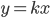 5. Взаимное расположение графиков линейных функций                       Постановка цели и задач на каждом уроке. Планирование учебной деятельности на уроке и дома. Подведение итога на уроке: что нового узнали, чему научились. Самоконтроль.Построение точек и геометрических фигур в координатной плоскости.Построение прямой, заданной линейным уравнением с двумя переменными.Моделирование реальной ситуации с помощью линейного уравнения с двумя переменными. Исследование графической модели с точки зрения реальности результата.Проведение аналогии между линейным уравнением с двумя переменными и линейной функцией.Работа в паре и в группе.Построение графика линейной функции, в том числе на заданном промежутке.  Чтение графика, нахождение наибольшего и наименьшего значений функции.Анализ поведения графика линейной функции в зависимости от значений коэффициентов k и m на основе наблюдения и сравнения. Работа в группе.Исследование взаимного расположения графиков линейных функций. Работа в группе.Самостоятельное изучение материала учебника, извлечение учебной информации, осмысление ее и применение в учебной деятельности.  Выполнение упражнений по аналогии, алгоритму, образцу. Самоконтроль решения.Участие в мини проектной деятельности «Линейная функция как модель описания реальных ситуаций».Поиск, обнаружение и устранение ошибок при построении графиков линейного уравнения с двумя переменными и линейной функции.Подведение итогов: что нового узнали, чему научились. Самооценка знаний.ФО,  ПР,  СР, МД,ИРК, ИРД  Контрольная работа № 2Глава 3. Системы двух линейных уравнений  с двумя переменными 1. Основные понятия                             2. Метод подстановки                 3. Метод алгебраического сложения                                            4. Системы двух линейных уравнений с двумя переменными как математические модели реальных ситуаций                         Постановка цели и задач на каждом уроке. Планирование учебной деятельности на уроке и дома. Подведение итога на уроке: что нового узнали, чему научились. Самоконтроль.Изучение новой математической модели – системы двух линейных уравнений с двумя переменными. Проведение аналогии между взаимным расположением двух прямых на координатной плоскости и графическим методом решения систем двух линейных уравнений с двумя переменными. Составление алгоритма решения систем графическим методом.Исследование  систем уравнений на предмет числа решений с помощью функционально-графических представлений.Поиск решения в проблемной ситуации в случаях неточности и недостаточности применения графического метода решения систем (точка пересечения неточна или слишком удалена). Работа в группе.Составление алгоритма решения систем методом постановки и алгебраического сложения. Работа в паре.Выполнение самоконтроля при решении систем. Поиск, обнаружение и устранение ошибок при решении систем.Описание реальных ситуаций с помощью систем двух линейных уравнений с двумя переменными. Решение задач в три этапа математического моделирования.Участие в мини проектной деятельности «Моделирование реальных ситуаций с помощью систем линейных уравнений».  Отыскание информации на заданную тему в учебнике.Подведение итогов: что нового узнали, чему научились. Самооценка знаний. ФО,  ПР,  СР, МД, ИРК, ИРД  Контрольная работа № 3Глава 4. Степень с натуральным показателем и её свойства               1. Что такое степень с натуральным показателем2. Таблица основных степеней3. Свойства степени с натуральным показателем4. Умножение и деление степеней с одинаковым показателем5. Степень с нулевым показателемПостановка цели и задач на каждом уроке. Планирование учебной деятельности на уроке и дома. Подведение итога на уроке: что нового узнали, чему научились. Самоконтроль.Чтение и запись степени выражения, свойств степени на математическом языке.Составление таблицы степеней.Изучение по учебнику этапов теоретического исследования. Самостоятельное проведение исследования. Доказательство свойств степени.Конструирование предложений с помощью связок «если…, то…». Работа в паре.Применение определения и свойств степени при решении простейших уравнений, моделирование реальных ситуаций, приводящих к простейшему степенному уравнению. Мини проект.Осуществление самоконтроля решения, поиск и устранение ошибок.Подведение итогов: что нового узнали, чему научились. Самооценка знаний.ФО,  ПР,  СР, МД, ИРК, ИРД  Глава 5. Одночлены. Операции над одночленами               1. Понятие одночлена.                          2. Стандартный вид одночлена3. Сложение и вычитание одночленов4. Умножение одночленов.                       Возведение одночлена в степень5. Деление одночлена на одночлен Постановка цели и задач на каждом уроке. Планирование учебной деятельности на уроке и дома. Подведение итога на уроке: что нового узнали, чему научились. Самоконтроль.Самостоятельное чтение учебника с целью поиска информации на заданную тему.Выполнение алгебраических преобразований с одночленами, пошаговый контроль правильности выполнения алгоритма преобразования. Работа в паре.Сравнение двух дробей по виду  и выявление, которая из них является одночленом, а которая нет, обоснование вывода.Составление алгоритма приведения одночлена к стандартному виду, сложения одночленов. Работа в паре.  Выполнение действий с одночленами.Описание реальных ситуаций с помощью модели (уравнения) с подобными одночленами. Решение задач в три этапа математического моделирования. Мини проект.Наблюдение и вывод, в каком случае один одночлен можно разделить на другой одночлен и как это сделать.  Выполнение заданий, связанных с выявлением некорректных высказываний.Самоконтроль выполнения действий и преобразований с одночленами, поиск и устранение ошибок.Подведение итогов: что нового узнали, чему научились. Самооценка знаний.ФО,  ПР, СР, МД,ИРК, ИРД  Контрольная работа № 4Глава 6.Мнгогочлены Операции над многочленами 1. Основные понятия2. Сложение и вычитание многочленов3. Умножение многочлена на одночлен4. Умножение многочлена на многочлен5. Формулы сокращенного умножения6. Деление многочлена на одночленПостановка цели и задач на каждом уроке. Планирование учебной деятельности на уроке и дома. Подведение итога на уроке: что нового узнали, чему научились. Самоконтроль.Извлечение информации из учебника, связанной с изучением нового материала.Выполнение действий с многочленами по правилам. Работа в паре.Описание реальных ситуаций с помощью математической модели, представляющей собой многочлены. Решение задач в три этапа математического моделирования. Мини проект.Вывод формул сокращенного умножения. Чтение их и запись на математическом языке. Применение геометрической модели, иллюстрирующей вывод формул разности квадратов и квадрата суммы и разности.Выполнение преобразований многочленов, пошаговый контроль правильности и полноты выполнения алгоритма. Поиск, обнаружение и устранение арифметических и алгебраических ошибок.Подведение итогов: что нового узнали, чему научились.  Самооценка знаний.ФО,  ПР,  СР, МД,ИРК, ИРД  Контрольная работа № 5Глава 7. Разложение многочлена на множители                 1. Что такое разложение многочлена на множители и зачем оно нужно2. Вынесение общего множителя за скобки3. Способ группировки4. Разложение многочлена на множители с помощью формул сокращенного умножения5. Разложение многочлена на множители с помощью комбинации различных приемов6. Сокращение алгебраических дробей7. ТождестваПостановка цели и задач на каждом уроке. Планирование учебной деятельности на уроке и дома. Подведение итога на уроке: что нового узнали, чему научились. Самоконтроль.Извлечение информации из учебника по заданной теме. Выделение существенного, главного.Чтение и запись на математическом языке при выполнении разложения на множители.Комментирование решений, разобранных в учебнике. Работа в паре.Выполнение преобразования в виде разложения многочлена на множители по алгоритму и образцу. Решение уравнений, построение графиков уравнений, выполнение арифметических действий, связанных с разложением на множители, сокращение дробей. Пошаговый самоконтроль за выполнением указанных действий. Поиск и устранение ошибок.Подведение итогов. Самооценка знаний.ФО,  ПР,  СР, МД, ИРК, ИРД  Контрольная работа № 6Глава 8. Функция       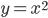 1. Функция 2. Графическое решение уравнений3. Что означает в математике запись 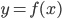 Постановка цели и задач на каждом уроке. Планирование учебной деятельности на уроке и дома. Подведение итога на уроке: что нового узнали, чему научились. Самоконтроль.Чтение учебника и извлечение информации по заданной теме.Изучение новых функций  , графических моделей этих функций, свойств.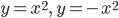 Построение и чтение графиков, в том числе кусочных функций. Проведение простейших исследований.Участие в проектной деятельности «Описание реальных ситуаций с помощью кусочных функций».Применение графических моделей для решения уравнений, неравенств, систем неравенств. Проверка найденных корней.Исследование взаимного расположения графика кусочной функции и прямой y = a на предмет числа общих точек при различных значениях а.  Подведение итогов. Самооценка знаний.ФО,  ПР,  СР, МД, ИРК, ИРД  Контрольная работа № 7Глава 9.  Элементы описательной статистики1. Данные и ряды данных. Упорядоченные ряды данных, таблицы распределения2. Частота результата, таблица распределения частот. Процентные частоты3. Группировка данныхПостановка цели и задач на каждом уроке. Планирование учебной деятельности на уроке и дома. Подведение итога на уроке: что нового узнали, чему научились. Самоконтроль.Сбор, анализ, обобщение и представление статистической информации в виде таблиц и диаграмм.Мини проект.ФО,  ПР,  СР, МД, ИРК, ИРД  Итоговое  повторение   Постановка цели и задач на при повторении материала. Планирование учебной деятельности на уроке и дома. Подведение итога, коррекция знаний. Самоконтроль.ФО,  ПР,  СР, МД, ИРК, ИРДКонтрольная работа №8№Плановые сроки прохожденияСкорректированные сроки прохожденияТема урокаРешаемые проблемыПланируемые результаты (в соответствии с ФГОС)Планируемые результаты (в соответствии с ФГОС)Планируемые результаты (в соответствии с ФГОС)Планируемые результаты (в соответствии с ФГОС)Планируемые результаты (в соответствии с ФГОС)Планируемые результаты (в соответствии с ФГОС)Используемые ЦОР№Плановые сроки прохожденияСкорректированные сроки прохожденияТема урокаРешаемые проблемыФормируемые понятияПредметные результатыПредметные результатыПредметные результатыУУД (регулятивные познавательные, коммуникативные)Личностные результатыГлава 1. Действительные числа (21 ч.)Глава 1. Действительные числа (21 ч.)Глава 1. Действительные числа (21 ч.)Глава 1. Действительные числа (21 ч.)Глава 1. Действительные числа (21 ч.)Глава 1. Действительные числа (21 ч.)Глава 1. Действительные числа (21 ч.)Глава 1. Действительные числа (21 ч.)Глава 1. Действительные числа (21 ч.)Глава 1. Действительные числа (21 ч.)Глава 1. Действительные числа (21 ч.)Глава 1. Действительные числа (21 ч.)Натуральные числа (5 ч.)Натуральные числа (5 ч.)Натуральные числа (5 ч.)Натуральные числа (5 ч.)Натуральные числа (5 ч.)Натуральные числа (5 ч.)Натуральные числа (5 ч.)Натуральные числа (5 ч.)Натуральные числа (5 ч.)Натуральные числа (5 ч.)Натуральные числа (5 ч.)Натуральные числа (5 ч.)Натуральные числа и действия с нимиЧто включает в себя понятие натуральных чисел? Каковы признаки делимости? Как выполнять сложение, вычитание, умножение и деление многозначных чисел?Множество натуральных чисел, деление нацело, делитель, признаки делимостиСистематизировать знания о натуральных чисел и действиях с ними. Сформулировать признаки делимости. Научиться выполнять вычисления, применяя признаки делимости Систематизировать знания о натуральных чисел и действиях с ними. Сформулировать признаки делимости. Научиться выполнять вычисления, применяя признаки делимости Систематизировать знания о натуральных чисел и действиях с ними. Сформулировать признаки делимости. Научиться выполнять вычисления, применяя признаки делимости Регулятивные: учитывать правило в планировании и контроле способа решения;Познавательные: осуществлять поиск необходимой информации для выполнения учебных заданий с использованием учебной литературы;Коммуникативные: учитывать разные мнения и стремиться к координации различных позиций в сотрудничествеФормирование стартовой мотивации к обучениюСтепень числаЧто такое степень числа? Что такое основание и показатель степени? Как записать число в виде произведения степеней?Степень числа, основание степени, показатель степени, произведение в виде степениПознакомиться с понятиями степень, основание степени, показатель степени. Научиться возводить числа в степень, заполнять и оформлять таблицы степеней, представлять число в виде произведения степенейПознакомиться с понятиями степень, основание степени, показатель степени. Научиться возводить числа в степень, заполнять и оформлять таблицы степеней, представлять число в виде произведения степенейПознакомиться с понятиями степень, основание степени, показатель степени. Научиться возводить числа в степень, заполнять и оформлять таблицы степеней, представлять число в виде произведения степенейР: различат способ и результат действия;П: ориентироваться на разнообразие способов решения задач;К: контролировать действие партнераФормирование познавательного интереса к изучению новогоСвойства степенейКак выполнить умножение степеней с одинаковыми основаниями? Как выполнить умножение степеней с одинаковыми показателями?Степень, произведение степеней с одинаковыми основаниями, произведение степеней с одинаковыми показателямиПознакомиться со свойствами степеней. Научиться находить значения сложных выражений со степенями, применяя свойства степенейПознакомиться со свойствами степеней. Научиться находить значения сложных выражений со степенями, применяя свойства степенейПознакомиться со свойствами степеней. Научиться находить значения сложных выражений со степенями, применяя свойства степенейР: составлять план и последовательность действий;П: проводить анализ способов решения задачи с точки зрения их рациональности и экономичности;К: определять цели и функции участников, способы взаимодействияФормирование положительного отношения к учению, желанию приобретать новые знания, уменияПростые и составные числа. Интерактивная презентацияЧто такое простые и составные числа? Как определить, является ли число простым или составным?Простые и составные числа, множество натуральных чиселПознакомиться с понятием простого и составного числа.  Сформулируют теорему о простых числах.Научиться определять простые и составные числа, приводить примеры простых и составных чиселПознакомиться с понятием простого и составного числа.  Сформулируют теорему о простых числах.Научиться определять простые и составные числа, приводить примеры простых и составных чиселПознакомиться с понятием простого и составного числа.  Сформулируют теорему о простых числах.Научиться определять простые и составные числа, приводить примеры простых и составных чиселР: ставить учебную задачу на основе соотнесения того, что уже известно и усвоено, и того, что еще неизвестно;П: осуществлять поиск необходимой информации для выполнения учебных заданий с использованием учебной литературы;К: учитывать разные мнения и стремиться к координации различных позиций в сотрудничестве Формирование желания приобретать новые знания, умения, совершенствовать имеющиесяhttp://fcior.edu.ru/Разложение натуральных чисел на простые множителиЧто такое разложение на простые множители? Как разложить число на простые множители?Разложение на простые множители, основная теорема арифметикиПознакомиться с понятием разложения на простые множители.  Сформулируют основную теорему арифметики. Научиться раскладывать числа на простые множителиПознакомиться с понятием разложения на простые множители.  Сформулируют основную теорему арифметики. Научиться раскладывать числа на простые множителиПознакомиться с понятием разложения на простые множители.  Сформулируют основную теорему арифметики. Научиться раскладывать числа на простые множителиР: составлять план выполнения заданий совместно с учителем;П: передавать содержание в сжатом (развернутом) виде;К: слушать и слышать собеседника, вступать с ним в учебный диалогФормирование устойчивой мотивации к изучению и закреплению новогоРациональные числа (4 ч.)Рациональные числа (4 ч.)Рациональные числа (4 ч.)Рациональные числа (4 ч.)Рациональные числа (4 ч.)Рациональные числа (4 ч.)Рациональные числа (4 ч.)Рациональные числа (4 ч.)Рациональные числа (4 ч.)Рациональные числа (4 ч.)Рациональные числа (4 ч.)Рациональные числа (4 ч.)Обыкновенные дроби. Конечные десятичные дроби.Что такое рациональное число? Каково основное свойство дроби? Что такое несократимая дробь? Рациональное число, обыкновенная дробь, числитель и знаменатель дроби, несократимая дробь,  десятичное разложение дробиПознакомиться с понятиями рациональные числа, десятичное разложение дроби, конечная десятичная дробь. Научиться сокращать дроби, проверять несократимость дроби, записывать любое рациональное число в виде конечной десятичной дроби и наоборотПознакомиться с понятиями рациональные числа, десятичное разложение дроби, конечная десятичная дробь. Научиться сокращать дроби, проверять несократимость дроби, записывать любое рациональное число в виде конечной десятичной дроби и наоборотПознакомиться с понятиями рациональные числа, десятичное разложение дроби, конечная десятичная дробь. Научиться сокращать дроби, проверять несократимость дроби, записывать любое рациональное число в виде конечной десятичной дроби и наоборотР: оценивать правильность выполнения действия на уровне адекватной ретроспективной оценки;П: выделять и формулировать проблему; строить логические цепочки рассужденийК: контролировать действие партнераФормирование целевых установок учебной деятельностиРазложение обыкновенной дроби в конечную десятичную дробь. Что такое конечная десятичная дробь? как разложить обыкновенную дробь в конечную десятичную дробь?Конечная десятичная дробь, обыкновенная несократимая дробьПознакомиться с понятием вертикальные углы. Научиться применять на практике свойство вертикальных углов с доказательством, изображать вертикальные углы, находить на рисунке вертикальные углы, решать простейшие задачи по темеПознакомиться с понятием вертикальные углы. Научиться применять на практике свойство вертикальных углов с доказательством, изображать вертикальные углы, находить на рисунке вертикальные углы, решать простейшие задачи по темеПознакомиться с понятием вертикальные углы. Научиться применять на практике свойство вертикальных углов с доказательством, изображать вертикальные углы, находить на рисунке вертикальные углы, решать простейшие задачи по темеР: составлять план и последовательность действий; предвосхищать временные характеристики достижения результата;П: владеть общим приемом решения задач;К: договариваться и приходить к общему решению в совместной деятельности, в т.ч. в ситуации столкновения интересовФормирование навыков организации и анализа своей деятельности в составе группыhttp://fcior.edu.ru/Периодические десятичные дробиЧто такое периодическая десятичная дробь, период дроби? Как представить обыкновенную дробь в виде периодической дроби? Как подобрать обыкновенную дробь, равную периодической?Бесконечная периодическая десятичная дробь, период дробиПознакомиться с понятиями периодической дроби. периодом дроби. Научиться представлять обыкновенную дробь в виде периодической дроби, подбирать обыкновенную дробь, равную периодическойПознакомиться с понятиями периодической дроби. периодом дроби. Научиться представлять обыкновенную дробь в виде периодической дроби, подбирать обыкновенную дробь, равную периодическойПознакомиться с понятиями периодической дроби. периодом дроби. Научиться представлять обыкновенную дробь в виде периодической дроби, подбирать обыкновенную дробь, равную периодическойР: обнаруживать и формулировать учебную проблему совместно с учителем;П: владеть общим приемом решения задач;К: вступать в диалог, участвовать в коллективном обсуждении проблемФормирование устойчивой мотивации к изучению и закреплению новогоДесятичное разложение рациональных чисел. Как выполнять действия с рациональными числами? Как записывать рациональные числа в виде периодических дробей?Множество целых чисел, множество рациональных чиселНаучиться сравнивать рациональные числа, выполнять арифметические действия с ними, записывать рациональные числа в виде периодических дробейНаучиться сравнивать рациональные числа, выполнять арифметические действия с ними, записывать рациональные числа в виде периодических дробейНаучиться сравнивать рациональные числа, выполнять арифметические действия с ними, записывать рациональные числа в виде периодических дробейР: различать способ и результат действия;П: выбирать наиболее эффективные способы решения задач;К: договариваться и приходить к общему решению в совместной деятельности, в т.ч. в ситуации столкновения интересовФормирование навыков самоанализа и самоконтроляhttp://fcior.edu.
ru/Действительные числа (9 ч.)Действительные числа (9 ч.)Действительные числа (9 ч.)Действительные числа (9 ч.)Действительные числа (9 ч.)Действительные числа (9 ч.)Действительные числа (9 ч.)Действительные числа (9 ч.)Действительные числа (9 ч.)Действительные числа (9 ч.)Действительные числа (9 ч.)Действительные числа (9 ч.)Иррациональные числаЧто такое иррациональное число? Как доказать иррациональность чисел?Бесконечная десятичная непериодическая дробь, рациональные и иррациональные числаБесконечная десятичная непериодическая дробь, рациональные и иррациональные числаПознакомятся с понятием иррациональное число. Научиться доказывать иррациональность чисел, классифицировать числа по заданным множествамПознакомятся с понятием иррациональное число. Научиться доказывать иррациональность чисел, классифицировать числа по заданным множествамР: самостоятельно формулировать познавательную цель и строить действия в соответствии с ней;П: передавать содержание в сжатом (развернутом) виде;К: адекватно использовать речевые средства для дискуссии и аргументации своей позиции Формирование устойчивой мотивации к проблемно-поисковой деятельностиПонятие действительного числаЧто такое действительное число? Что такое абсолютная величина (модуль)? Действительные, рациональные и иррациональные числа, бесконечная десятичная дробь, разряд числа, противоположные числа, абсолютная величина (модуль)Действительные, рациональные и иррациональные числа, бесконечная десятичная дробь, разряд числа, противоположные числа, абсолютная величина (модуль)Познакомиться с понятиями действительное число, абсолютная величина (модуль). Научиться находить абсолютную величину числа, определять противоположные числа?Познакомиться с понятиями действительное число, абсолютная величина (модуль). Научиться находить абсолютную величину числа, определять противоположные числа?Р: обнаруживать и формулировать учебную проблему совместно с учителем;П: выбирать смысловые единицы текста и устанавливать отношения между ними;К: слушать и слышать собеседника, вступать с ним в учебный диалогФормирование желания осваивать новые виды деятельности, участвовать в творческом, созидательном процессе Сравнение действительных чисел. Как сравнивать действительные числа? Как определить верность неравенства, не выполняя вычислений?Бесконечная десятичная дробь, разряд числа, абсолютная величинаБесконечная десятичная дробь, разряд числа, абсолютная величинаСформулировать правила сравнения действительных чисел. Научиться объяснять верность неравенства, не выполняя вычислений; сравнивать числаСформулировать правила сравнения действительных чисел. Научиться объяснять верность неравенства, не выполняя вычислений; сравнивать числаР: составлять план выполнения заданий совместно с учителем;П: делать предположения об информации, которая нужна для решения предметной учебной задачи;К: уметь (развивать способности) брать на себя инициативу в организации совместных действийФормирование положительного отношения к учению, желанию приобретать новые знания, уменияhttp://fcior.edu.ru/Основные свойства действительных чиселКаковы основные свойства действительных чисел? Как проверить верность равенства и неравенства с их помощью?Свойства равенства действительных чисел, свойства неравенств, обратное число, взаимообратные числаСвойства равенства действительных чисел, свойства неравенств, обратное число, взаимообратные числаСистематизировать знания о свойствах чисел. Научиться проверять верность равенства и неравенства с помощью основных свойств действительных чиселСистематизировать знания о свойствах чисел. Научиться проверять верность равенства и неравенства с помощью основных свойств действительных чиселР: различать способ и результат действия;П: владеть общим приемом решения задач;К: представлять конкретное содержание и сообщать его в письменной и устной формеФормирование навыка осознания своих трудностей и стремления к их преодолениюПриближения чисел. Что такое приближение чисел? Как найти приближение числа с избытком, с недостатком? Как найти приближение с заданной точностью?Приближение числа, приближение с недостатком, приближение с избытком, округление чисел, значащая цифраПриближение числа, приближение с недостатком, приближение с избытком, округление чисел, значащая цифраПознакомиться с приближенным значением по недостатку, по избытку, при округлении чисел. Научиться использовать знания о приближенном значении по недостатку, по избытку, округлении чисел при решении учебных задачПознакомиться с приближенным значением по недостатку, по избытку, при округлении чисел. Научиться использовать знания о приближенном значении по недостатку, по избытку, округлении чисел при решении учебных задачР: в диалоге с учителем совершенствовать критерии оценки и пользоваться ими в ходе оценки и самооценки;П: сопоставлять и отбирать информацию, полученную из разных источников;К: уметь устанавливать и сравнивать разные точки зрения, прежде чем принимать решение и делать выборФормирование потребности приобретения мотивации к процессу образованияhttp://fcior.edu.ru/Длина отрезкаЧто такое длина отрезка? Как можно измерять отрезки? Как измерять отрезок единичным отрезком?Длина отрезка, единичный отрезок, единичный отрезокДлина отрезка, единичный отрезок, единичный отрезокНаучиться определять на глаз параметры предметов, измерять отрезок единичным отрезкомНаучиться определять на глаз параметры предметов, измерять отрезок единичным отрезкомР: обнаруживать и формулировать учебную проблему совместно с учителем;П: владеть общим приемом решения задач;К: вступать в диалог с учителем, участвовать в коллективном обсуждении проблемыФормирование устойчивой мотивации к изучению и закреплению новогоКоординатная осьЧто такое координатная ось? Как начертить координатную ось с заданным единичным отрезком? Как отмечать точки на координатной оси?Направление, начальная точка, единичный отрезок, положительная, отрицательная полуось, координата точкиНаправление, начальная точка, единичный отрезок, положительная, отрицательная полуось, координата точкиНаучиться показывать числа на числовой прямойНаучиться показывать числа на числовой прямойР: оценивать правильность выполнения действия на уровне адекватной ретроспективной оценки;П: выявлять особенности (качества, признаки) разных объектов в процессе их рассматривания;К: контролировать действие партнераФормирование навыков анализа, творческой инициативности и активностиКонтрольная работа № 1 по теме «Действительные числа»Как научиться проектировать индивидуальный маршрут восполнения проблемных зон в изученной теме «Действительные числа»Бесконечная десятичная непериодическая дробь, рациональные и иррациональные числа, разряд числа, абсолютная величина, период числа, свойства неравенств, приближение с недостатком и с избытком, длина отрезка, координатная ось, взаимообратные числаБесконечная десятичная непериодическая дробь, рациональные и иррациональные числа, разряд числа, абсолютная величина, период числа, свойства неравенств, приближение с недостатком и с избытком, длина отрезка, координатная ось, взаимообратные числаНаучиться применять теоретический материал, изученный на предыдущих уроках, на практикеНаучиться применять теоретический материал, изученный на предыдущих уроках, на практикеР: оценивать достигнутый результат;П: выбирать наиболее эффективные способы решения задачи;К: регулировать собственную деятельность посредством письменной речиФормирование навыков самоанализа и самоконтроляАнализ контрольной работы. История действительных чисел. Как научиться производить само- и взаимодиагностику результатов изученной темы? Как возникло понятие множества действительных чисел?Бесконечная десятичная непериодическая дробь, рациональные и иррациональные числа, разряд числа, абсолютная величина, период числа, свойства неравенств, приближение с недостатком и с избытком, длина отрезка, координатная ось, взаимообратные числаБесконечная десятичная непериодическая дробь, рациональные и иррациональные числа, разряд числа, абсолютная величина, период числа, свойства неравенств, приближение с недостатком и с избытком, длина отрезка, координатная ось, взаимообратные числаНаучиться выявлять проблемные зоны в изученной теме и проектировать способы их восполненияНаучиться выявлять проблемные зоны в изученной теме и проектировать способы их восполненияР: самостоятельно формулировать познавательную цель и строить действия в соответствии с ней;П: выбирать смысловые единицы текста и устанавливать отношения между ними;К: уметь (развивать способности) брать на себя инициативу в организации совместных действийФормирование навыков организации анализа своей деятельностиГлава 2. Алгебраические выражения (58 ч.)Глава 2. Алгебраические выражения (58 ч.)Глава 2. Алгебраические выражения (58 ч.)Глава 2. Алгебраические выражения (58 ч.)Глава 2. Алгебраические выражения (58 ч.)Глава 2. Алгебраические выражения (58 ч.)Глава 2. Алгебраические выражения (58 ч.)Глава 2. Алгебраические выражения (58 ч.)Глава 2. Алгебраические выражения (58 ч.)Глава 2. Алгебраические выражения (58 ч.)Глава 2. Алгебраические выражения (58 ч.)Глава 2. Алгебраические выражения (58 ч.)Одночлены (8 ч.)Одночлены (8 ч.)Одночлены (8 ч.)Одночлены (8 ч.)Одночлены (8 ч.)Одночлены (8 ч.)Одночлены (8 ч.)Одночлены (8 ч.)Одночлены (8 ч.)Одночлены (8 ч.)Одночлены (8 ч.)Одночлены (8 ч.)Числовые выражения. Как найти значение числового выражения? Как записать числовое выражение по словесной формулировке?Числовое выражение, значение числового выраженияЧисловое выражение, значение числового выраженияПознакомиться с понятиями числовое выражение, значение числового выражения. Научиться находить значение числового выражения при решении текстовых задачПознакомиться с понятиями числовое выражение, значение числового выражения. Научиться находить значение числового выражения при решении текстовых задачР: оценивать правильность выполнения действия на уровне адекватной ретроспективной оценки;П: ориентироваться на разнообразие способов решения задач;К: контролировать действие партнераФормирование навыка осознанного выбора наиболее эффективного способа решенияhttp://school-collection.edu.ru/Буквенные выраженияЧто такое буквенное выражение? Как записать буквенное выражение по словесной формулировке?Буквенное выражение, алгебраическое выражение, переменнаяБуквенное выражение, алгебраическое выражение, переменнаяСформулировать понятие буквенного выражения. Научиться выполнять числовые подстановки в буквенные выражения и находить числовые значения Сформулировать понятие буквенного выражения. Научиться выполнять числовые подстановки в буквенные выражения и находить числовые значения Р: вносить коррективы и дополнения в составленные планы;П: выбирать смысловые единицы текста и устанавливать отношения между ними;К: контролировать действие партнераФормирование навыков работы по алгоритмуПонятие одночленаЧто такое одночлен? Каковы свойства одночленов? Как упростить запись одночлена?Одночлен, нулевой одночлен, равные одночленыОдночлен, нулевой одночлен, равные одночленыПознакомиться с понятиями одночлен, нулевой одночлен. Сформулировать свойства одночленов. Научиться определять числовую и буквенную часть одночлена, упрощать запись одночленаПознакомиться с понятиями одночлен, нулевой одночлен. Сформулировать свойства одночленов. Научиться определять числовую и буквенную часть одночлена, упрощать запись одночленаР: составлять план выполнения задач; решения проблем творческого и поискового характера;П: преобразовывать модели с целью выявления общих законов, определяющих предметную область;К: определять цели и функции участников, способы взаимодействияФормирование навыков составления алгоритма выполнения задания, навыков выполнения творческого заданияПроизведение одночленов. Что такое степень одночлена? Каковы свойства степеней? Каковы свойства многочленов? Что такое противоположные одночлены?Произведение одночленов, степень одночлена, основание, показатель степени, свойства степеней, противоположные одночленыПроизведение одночленов, степень одночлена, основание, показатель степени, свойства степеней, противоположные одночленыСформулировать  правило умножения степени одной и той же переменной, возведения в степень переменной, свойства одночленов. Научиться записывать одночлен, противоположный данному, упрощать запись одночленов, используя степеньСформулировать  правило умножения степени одной и той же переменной, возведения в степень переменной, свойства одночленов. Научиться записывать одночлен, противоположный данному, упрощать запись одночленов, используя степеньР: определять цель учебной деятельности с помощью учителя и самостоятельно, искать средства ее осуществления;П: создавать структуру взаимосвязей смысловых единиц текста;К: аргументировать свою точку зрения, спорить и отстаивать свою позицию невраждебным для оппонентов способомФормирование навыков составления алгоритма выполнения задания, навыков выполнения творческого заданияhttp://school-collection.edu.ru/Применение правила произведения одночленовКак применять правила умножения одночленов и возводить одночлен? Как представить данный одночлен в виде квадрата или куба  другого одночлена?Произведение одночленов, степень одночлена, основание, показатель степени, свойства степеней, противоположные одночленыПроизведение одночленов, степень одночлена, основание, показатель степени, свойства степеней, противоположные одночленыНаучиться применять правила умножения одночленов и возводить одночлен в степень для упрощения выражений; представлять данный одночлен в виде квадрата или куба другого одночленаНаучиться применять правила умножения одночленов и возводить одночлен в степень для упрощения выражений; представлять данный одночлен в виде квадрата или куба другого одночленаР: выделять и осознавать то, что уже усвоено и что еще подлежит усвоению, осознавать качество и уровень усвоения;П: заменять термины определениями;К: планировать общие способы работыФормирование навыка осознанного выбора наиболее эффективного способа решенияСтандартный вид одночлена. Что такое одночлен стандартного вида?   Что такое коэффициент и степень одночлена стандартного вида? Как привести одночлен к стандартному виду?Стандартный вид одночлена, коэффициент одночленаСтандартный вид одночлена, коэффициент одночленаСформулировать понятие одночлена стандартного вида. Научиться указывать коэффициент и степень одночлена, записанного в стандартном виде, приводить одночлены к стандартному видуСформулировать понятие одночлена стандартного вида. Научиться указывать коэффициент и степень одночлена, записанного в стандартном виде, приводить одночлены к стандартному видуР: определять последовательность промежуточных целей с учетом конечного результата;П: выделять обобщенный смысл и формальную структуру задачи;К: учитывать разные мнения и стремиться к координации различных позиций в сотрудничествеФормирование навыков организации анализа своей деятельностиhttp://school-collection.edu.ru/Подобные одночленыЧто такое подобные одночлены? Как вычислить сумму и разность подобных одночленов?Подобные одночлены,  сумма и разность подобных одночленов, приведение подобных одночленовПодобные одночлены,  сумма и разность подобных одночленов, приведение подобных одночленовПознакомиться с понятием подобные одночлены. Научиться находить подобные одночлены среди приведенных, вычислять сумму и разность подобных одночленовПознакомиться с понятием подобные одночлены. Научиться находить подобные одночлены среди приведенных, вычислять сумму и разность подобных одночленовР: осуществлять пошаговый и итоговый контроль по результату;П: владеть общим приемом решения задач;К: обмениваться знаниями между членами группы для принятия эффективных совместных решенийФормирование умения нравственно-этичес-кого оценивания усваиваемого материалаПриведение подобных одночленов. Как привести подобные одночлены?Подобные одночлены,  сумма и разность подобных одночленов, приведение подобных одночленовПодобные одночлены,  сумма и разность подобных одночленов, приведение подобных одночленовНаучиться находить подобные одночлены среди приведенных, вычислять сумму и разность подобных одночленовНаучиться находить подобные одночлены среди приведенных, вычислять сумму и разность подобных одночленовР: учитывать правило в планировании и контроле способа решения;П: выбирать наиболее эффективные способы решения задачи;К: переводить конфликтную ситуацию в логический план и разрешать ее как задачу через анализ условийФормирование целевых установок учебной деятельностиМногочлены (15 ч.)Многочлены (15 ч.)Многочлены (15 ч.)Многочлены (15 ч.)Многочлены (15 ч.)Многочлены (15 ч.)Многочлены (15 ч.)Многочлены (15 ч.)Многочлены (15 ч.)Многочлены (15 ч.)Многочлены (15 ч.)Многочлены (15 ч.)Понятие многочленаЧто такое многочлен? Что такое члены многочлена? Как выписать члены многочлена по заданному правилу?Многочлен, член многочлена, одночлен, нулевой многочленМногочлен, член многочлена, одночлен, нулевой многочленПолучить представление о многочлене, полиноме.  Научиться приводить примеры многочленов, выписывать члены многочлена по заданному правилуПолучить представление о многочлене, полиноме.  Научиться приводить примеры многочленов, выписывать члены многочлена по заданному правилуР: вносить необходимые коррективы в действие после его завершения на основе его и учета характера сделанных ошибок;П: ориентироваться на разнообразие способов решения задачК: контролировать действие партнераФормирование устойчивой мотивации к изучению и закреплению новогоСвойства многочленовКаковы свойства многочленов? Как применять свойства многочленов к упрощению выражения?Многочлен, свойства многочленовМногочлен, свойства многочленовСформулировать свойства многочленов. Научиться применять свойства многочленов к упрощению выражений Сформулировать свойства многочленов. Научиться применять свойства многочленов к упрощению выражений Р: различать способ и результат действия;П: выбирать смысловые единицы текста и устанавливать отношения между ними;К: договариваться и приходить к общему решению в совместной деятельности, в т.ч. в ситуации столкновения интересовФормирование устойчивой мотивации к проблемно-поисковой деятельностиМногочлены стандартного вида. Что такое многочлен стандартного вида? Как привести сложный многочлен к стандартному виду?Стандартный вид многочлена, двучлен, трехчлен, степень ненулевого многочленаСтандартный вид многочлена, двучлен, трехчлен, степень ненулевого многочленаПознакомиться с понятием многочлена стандартного вида. Научиться приводить сложный многочлен к стандартному виду, определять степень многочлена Познакомиться с понятием многочлена стандартного вида. Научиться приводить сложный многочлен к стандартному виду, определять степень многочлена Р: вносить необходимые коррективы в действие после его завершения на основе его и учета характера сделанных ошибок;П: владеть общим приемом решения задач;К: договариваться и приходить к общему решению в совместной деятельности, в т.ч. в ситуации столкновения интересовФормирование устойчивой мотивации к изучению и закреплению новогоhttp://fcior.edu.ru/Приведение многочленов к стандартному видуКак привести сложный многочлен к стандартному виду?Стандартный вид многочлена, двучлен, трехчлен, степень ненулевого многочленаСтандартный вид многочлена, двучлен, трехчлен, степень ненулевого многочленаНаучиться приводить сложный многочлен к стандартному виду, определять степень многочлена Научиться приводить сложный многочлен к стандартному виду, определять степень многочлена Р: вносить необходимые коррективы в действие после его завершения на основе его и учета характера сделанных ошибок;П: осуществлять поиск необходимой информации для выполнения учебных заданий с использованием учебной литературы;К: контролировать действие партнераФормирование желания осознавать свои трудности и стремиться к их преодолениюСумма и разность многочленовКаковы правила раскрытия скобок, заключения в скобки? Как преобразовать выражение в многочлен стандартного вида?Сумма многочленов, разность многочленов, раскрытие скобок, заключение в скобкиСумма многочленов, разность многочленов, раскрытие скобок, заключение в скобкиСформулировать правило раскрытия скобок, правило заключения в скобки. Научиться находить сумму и разность многочленов, раскрывать скобки, преобразовывать выражение в многочлен стандартного вида Сформулировать правило раскрытия скобок, правило заключения в скобки. Научиться находить сумму и разность многочленов, раскрывать скобки, преобразовывать выражение в многочлен стандартного вида Р: сличать способ и результат своих действий с заданным эталоном, обнаруживать отклонения и делать выбор;П: выдвигать и обосновывать гипотезы, предлагать способы их проверки;К: устанавливать и сравнивать разные точки зрения, прежде чем принимать решение и делать выборФормирование умения нравственно-этического оценивания усваиваемого материалаДействия с многочленами. Как выполнять действия с многочленами?Сумма многочленов, разность многочленов, раскрытие скобок, заключение в скобкиСумма многочленов, разность многочленов, раскрытие скобок, заключение в скобкиНаучиться находить сумму и разность многочленов, раскрывать скобки, преобразовывать выражение в многочлен стандартного вида Научиться находить сумму и разность многочленов, раскрывать скобки, преобразовывать выражение в многочлен стандартного вида Р: различать способ и результат действия;П: выбирать смысловые единицы текста и устанавливать отношения между ними;К: договариваться и приходить к общему решению в совместной деятельности, в т.ч. в ситуации столкновения интересовФормирование устойчивой мотивации к проблемно-поисковой деятельностиhttp://fcior.edu.ru/Произведение одночлена и многочленаКак выполнить умножение одночлена на многочлен?Произведение одночлена и многочлена, вынесение за скобки общего множителя, противоположные одночленыПроизведение одночлена и многочлена, вынесение за скобки общего множителя, противоположные одночленыСформулировать правило умножения одночлена на многочлен. Научиться выполнять умножение одночлена на многочлен, выносить за скобки общий множительСформулировать правило умножения одночлена на многочлен. Научиться выполнять умножение одночлена на многочлен, выносить за скобки общий множительР: устанавливать причинно-следственные связи; строить логические цепочки рассуждений;П: оценивать весомость приводимых рассуждений;К: развивать способность с помощью вопросов добывать недостающую информацию; слушать и слышать друг друга Формирование потребности приобретения мотивации к процессу образованияУмножение одночлена на многочленКак выполнить умножение одночлена на многочлен?Произведение одночлена и многочлена, вынесение за скобки общего множителя, противоположные одночленыПроизведение одночлена и многочлена, вынесение за скобки общего множителя, противоположные одночленыСформулировать правило умножения одночлена на многочлен. Научиться выполнять умножение одночлена на многочлен, выносить за скобки общий множительСформулировать правило умножения одночлена на многочлен. Научиться выполнять умножение одночлена на многочлен, выносить за скобки общий множительР: выделять и осознавать то, что уже усвоено и что еще подлежит усвоению, осознавать качество и уровень усвоения;П: выделять обобщенный смысл и формальную структуру задачи;К: планировать общие способы работы Формирование умения контролировать процесс и результат деятельностиПроизведение многочленовКак выполнить умножение многочленов? Как разложить многочлен на множители?Произведение многочленов, стандартный вид многочлена, разложение многочлена на множителиПроизведение многочленов, стандартный вид многочлена, разложение многочлена на множителиСформулировать правило умножения многочленов. Научиться выполнять умножение многочленов, раскладывать многочлен на множителиСформулировать правило умножения многочленов. Научиться выполнять умножение многочленов, раскладывать многочлен на множителиР: составлять план выполнения задач; решения проблем творческого и поискового характера;П: преобразовывать модели с целью выявления общих законов, определяющих предметную область;К: определять цели и функции участников, способы взаимодействияФормирование желания осознавать свои трудности и стремиться к их преодолениюУмножение многочлена на многочлен. Как выполнить умножение многочленов? Как разложить многочлен на множители?Произведение многочленов, стандартный вид многочлена, разложение многочлена на множителиПроизведение многочленов, стандартный вид многочлена, разложение многочлена на множителиНаучиться выполнять умножение многочленов, раскладывать многочлен на множители Научиться выполнять умножение многочленов, раскладывать многочлен на множители Р: определять цель учебной деятельности с помощью учителя и самостоятельно, искать средства ее осуществления;П: создавать структуру взаимосвязей смысловых единиц текста;К: аргументировать свою точку зрения, спорить и отстаивать свою позицию невраждебным для оппонентов образомФормирование устойчивой мотивации к изучению и закреплению новогоhttp://school-collection.edu.ru/Целые выраженияЧто называют целым выражением? Как преобразовать целое выражение в многочлен стандартного вида?Целое выражение, упрощение выраженияЦелое выражение, упрощение выраженияПознакомиться с понятием целого выражения. Научиться упрощать выражения, преобразовывать в многочлен стандартного вида, определять его степень Познакомиться с понятием целого выражения. Научиться упрощать выражения, преобразовывать в многочлен стандартного вида, определять его степень Р: учитывать правило в планировании и контроле способа решения;П: выделять количественные характеристики объектов, заданные словами;К: обмениваться знаниями между членами группы для принятия эффективных совместных действийФормирование устойчивой мотивации к проблемно-поисковой деятельностиЧисловое значение целого выраженияКак найти числовое выражение целого выражения?Числовое значение целого выраженияЧисловое значение целого выраженияНаучиться вычислять значение числового выражения, предварительно упростив целое выражениеНаучиться вычислять значение числового выражения, предварительно упростив целое выражениеР: выделять и осознавать то, что уже усвоено и что еще подлежит усвоению, осознавать качество и уровень усвоения;П: выделять обобщенный смысл и формальную структуру задачи;К: планировать общие способы работы Формирование умения контролировать процесс и результат деятельностиВычисление числового значения целого выражения Как найти числовое выражение целого выражения?Числовое значение целого выраженияЧисловое значение целого выраженияНаучиться вычислять значение числового выражения, предварительно упростив целое выражениеНаучиться вычислять значение числового выражения, предварительно упростив целое выражениеР: различать способ и результат действия;П: владеть общим приемом решения задач;К: представлять конкретное содержание и сообщать его в письменной и устной форме Формирование умения контролировать процесс и результат деятельностиhttp://school-collection.edu.ru/Тождественное равенство целых выраженийЧто такое тождество? Что такое тождественно равные выражения? Как доказать тождество?Тождество, тождественное равенствоТождество, тождественное равенствоПознакомиться с определениями тождества, тождественно равных выражений. 
Научиться доказывать простейшие тождестваПознакомиться с определениями тождества, тождественно равных выражений. 
Научиться доказывать простейшие тождестваР: осознавать качество и уровень усвоения;П: уметь выводить следствия из имеющихся в условии задачи данных;К: договариваться и приходить к общему решению в совместной деятельности, в т.ч. в ситуации столкновения интересовФормирование навыка осознанного выбора наиболее эффективного способа решенияКонтрольная работа № 2 по теме «Многочлены»Как научиться проектировать индивидуальный маршрут восполнения проблемных зон в изученной теме «Многочлены»Многочлен, одночлен, свойства многочлена, стандартный вид, сумма, разность многочленов, произведение одночлена и многочлена, вынесение за скобки общего множителя, произведение многочленов, разложение многочлена на множители, числовое значение целого выражения, тождество, тождественное равенствоМногочлен, одночлен, свойства многочлена, стандартный вид, сумма, разность многочленов, произведение одночлена и многочлена, вынесение за скобки общего множителя, произведение многочленов, разложение многочлена на множители, числовое значение целого выражения, тождество, тождественное равенствоНаучиться применять теоретический материал, изученный на предыдущих уроках, на практикеНаучиться применять теоретический материал, изученный на предыдущих уроках, на практикеР: оценивать достигнутый результат;П: выбирать наиболее эффективные способы решения задачи;К: регулировать собственную деятельность посредством письменной речиФормирование навыков самоанализа и самоконтроляФормулы сокращенного умножения (14 ч.)Формулы сокращенного умножения (14 ч.)Формулы сокращенного умножения (14 ч.)Формулы сокращенного умножения (14 ч.)Формулы сокращенного умножения (14 ч.)Формулы сокращенного умножения (14 ч.)Формулы сокращенного умножения (14 ч.)Формулы сокращенного умножения (14 ч.)Формулы сокращенного умножения (14 ч.)Формулы сокращенного умножения (14 ч.)Формулы сокращенного умножения (14 ч.)Формулы сокращенного умножения (14 ч.)Анализ контрольной работы.  Квадрат суммыКак научиться производить самодиагностику результатов изученной темы? Какова формула квадрата суммы? Как преобразовывать в многочлен стандартного вида с помощью этой формулы? Как представлять многочлен в виде квадрата суммы?Формула квадрата суммыФормула квадрата суммыНаучиться выявлять проблемные зоны в изученной теме и проектировать способы их восполнения. Сформулировать формулу квадрата суммы. Научиться выводить формулу квадрата суммы; преобразовывать в многочлен стандартного вида с помощью этой формулы, представлять многочлен в виде квадрата суммыНаучиться выявлять проблемные зоны в изученной теме и проектировать способы их восполнения. Сформулировать формулу квадрата суммы. Научиться выводить формулу квадрата суммы; преобразовывать в многочлен стандартного вида с помощью этой формулы, представлять многочлен в виде квадрата суммыР: оценивать правильность выполнения действия на уровне адекватной ретроспективной оценки;П: анализировать условия и требования задачи;К: организовывать учебное взаимодействие в группе, строить конструктивные взаимоотношения со сверстникамиФормирование навыков организации анализа своей деятельностиПрименение формулы квадрата суммыКак представлять многочлен в виде квадрата суммы?Формула квадрата суммыФормула квадрата суммыНаучиться преобразовывать в многочлен стандартного вида с помощью этой формулы, представлять многочлен в виде квадрата суммыНаучиться преобразовывать в многочлен стандартного вида с помощью этой формулы, представлять многочлен в виде квадрата суммыР: работать по составленному плану; использовать дополнительные источники информации;П: выражать структуру задачи разными средствами;К: оформлять мысли в устной и письменной речи с учетом речевых ситуацийФормирование положительного отношения к учению, желания приобретать новые знания, уменияКвадрат разностиКакова формула квадрата разности? Как преобразовывать в многочлен стандартного вида с помощью этой формулы? Как представлять многочлен в виде квадрата разности?Формула квадрата разностиФормула квадрата разностиСформулировать формулу квадрата разности. Научиться выводить формулу квадрата разности; преобразовывать в многочлен стандартного вида с помощью этой формулы, представлять многочлен в виде квадрата разностиСформулировать формулу квадрата разности. Научиться выводить формулу квадрата разности; преобразовывать в многочлен стандартного вида с помощью этой формулы, представлять многочлен в виде квадрата разностиР: учитывать правило в планировании и контроле способа решения;П: осуществлять поиск необходимой информации для выполнения учебных заданий с использованием учебной литературыК: учитывать разные мнения и стремиться к координации различных позиций в сотрудничестве Формирование устойчивой мотивации к изучению и закреплению новогоПрименение формулы квадрата разности. Как использовать формулы разности для упрощения выражений?Формула квадрата разностиФормула квадрата разностиНаучиться использовать формулу  квадрата разности для упрощения выраженийНаучиться использовать формулу  квадрата разности для упрощения выраженийР: адекватно оценивать свои достижения, осознавать возникающие трудности, искать их причины и пути преодоления;П: анализировать объект, выделяя существенные и несущественные признаки;К: контролировать действия партнераФормирование познавательного интереса к предмету исследованияhttp://school-collection.edu.ru/Выделение полного квадратаКаково правило выделения полного квадрата? Как применять правило полного квадрата к доказательству неравенств?Выделение полного квадрата, многочлен второй степениВыделение полного квадрата, многочлен второй степениПознакомиться с правилом выделения полного квадрата. Научиться выделять полный квадрат из многочлена, доказывать верность неравенствПознакомиться с правилом выделения полного квадрата. Научиться выделять полный квадрат из многочлена, доказывать верность неравенствР: оценивать правильность выполнения действия на уровне адекватной ретроспективной оценки;П: выбирать смысловые единицы текста
и устанавливать отношения между ними;К: уметь с достаточной полнотой и точностью выражать свои мысли с задачами и условиями коммуникацииФормирование навыков организации своей деятельности в составе группыРазность квадратовКакова формула разности квадратов? Как упростить выражение с помощью формулы разности квадратов?Формула разности квадратовФормула разности квадратовСформулировать формулу разности квадратов. Научиться выводить формулу разности квадратов; упрощать выражения с помощью формулы разности квадратовСформулировать формулу разности квадратов. Научиться выводить формулу разности квадратов; упрощать выражения с помощью формулы разности квадратовР: различать способ и результат действия;П: сопоставлять и отбирать информацию, полученную из разных источников;К: понимать возможность существования различных точек зрения, не совпадающих с собственной; критично относиться к своему мнениюФормирование устойчивой мотивации к изучению и закреплению новогоПрименение формулы разности квадратовКак упростить выражение с помощью формулы разности квадратов? Как разложить многочлен на множители  с помощью формулы разности квадратов?Формула разности квадратовФормула разности квадратовНаучиться раскладывать многочлен на множители, упрощать выражение с помощью формулы разности квадратовНаучиться раскладывать многочлен на множители, упрощать выражение с помощью формулы разности квадратовР: работать по составленному плану; использовать дополнительные источники информации;П: выражать структуру задачи разными средствами;К: оформлять мысли в устной и письменной речи с учетом речевых ситуацийФормирование положительного отношения к учению, желания приобретать новые знания, уменияСумма кубов. ДемонстрацияКакова формула суммы кубов? Как применять формулу суммы кубов?Формула суммы кубовФормула суммы кубовПознакомиться с формулой суммы кубов. Научиться указывать полные и неполные квадраты разности; записывать выражение в виде многочлена; представлять выражение в виде степени с показателем 3Познакомиться с формулой суммы кубов. Научиться указывать полные и неполные квадраты разности; записывать выражение в виде многочлена; представлять выражение в виде степени с показателем 3Р: осуществлять итоговый и пошаговый контроль по результату;П: проводить сравнение, сериацию и классификацию по заданным критериям;К: договариваться и приходить к общему решению в совместной деятельности, в т.ч. в ситуации столкновения интересовФормирование навыков организации анализа своей деятельностиhttp://school-collection.edu.ru/Разность кубовКакова формула разности кубов? Как записать выражение в виде многочлена с помощью формулы разности кубов?Формула разности кубовФормула разности кубовПознакомиться с формулой разности кубов. Научиться записывать и читать формулу разности кубов; записывать выражение в виде многочлена; представлять выражение в виде степени с показателем 3Познакомиться с формулой разности кубов. Научиться записывать и читать формулу разности кубов; записывать выражение в виде многочлена; представлять выражение в виде степени с показателем 3Р: работать по составленному плану; использовать дополнительные источники информации;П: ориентироваться на разнообразие способов решения задач;К: обмениваться знаниями между членами группы для принятия совместных эффективных решенийФормирование познавательного интереса к предмету исследованияПрименение формул сокращенного умноженияКак применять формулы сокращенного умножения к преобразованию выражений?Формулы сокращенного умноженияФормулы сокращенного умноженияПознакомиться с областью применения формул сокращенного умножения. Научиться преобразовывать выражение в многочлен, упрощать выраженияПознакомиться с областью применения формул сокращенного умножения. Научиться преобразовывать выражение в многочлен, упрощать выраженияР: различать способ и результат действия;П: владеть общим приемом решения задач;К: договариваться и приходить к общему решению в совместной деятельности, в т.ч. в ситуации столкновения интересовФормирование навыка осознанного выбора наиболее эффективного способа решенияФормулы сокращенного умножения в преобразовании выражений. Как применять формулы сокращенного умножения к преобразованию выражений?Формулы сокращенного умноженияФормулы сокращенного умноженияПознакомиться с областью применения формул сокращенного умножения. Научиться преобразовывать выражение в многочлен, упрощать выраженияПознакомиться с областью применения формул сокращенного умножения. Научиться преобразовывать выражение в многочлен, упрощать выраженияР: учитывать правило в планировании и контроле способа решенияП: осуществлять поиск необходимой информации для выполнения учебных заданий с использованием учебной литературыК: взглянуть на ситуацию с иной позиции и договориться с людьми иных позицийФормирование навыков анализа, сопоставления, сравненияhttp://school-collection.edu.ru/Способы разложения многочлена на множителиКакие методы разложения многочлена на множители существуют? Как применять их к разложению многочлена на множители?Вынесение за скобки общего  множителя, формулы сокращенного умножения, выделение полного квадрата, группировка членов многочленаВынесение за скобки общего  множителя, формулы сокращенного умножения, выделение полного квадрата, группировка членов многочленаПознакомиться с приемами разложения многочлена на множители. Научиться выполнять разложение многочленов на множители с помощью комбинации изученных приемовПознакомиться с приемами разложения многочлена на множители. Научиться выполнять разложение многочленов на множители с помощью комбинации изученных приемовР: составлять план выполнения задач; решения проблем творческого и поискового характера;П: составлять и отбирать информацию, полученную из разных источников;К: проявлять уважительное отношение к партнерам, к личности другогоФормирование навыков организации своей деятельности в составе группыРазложение многочлена на множителиКакие методы разложения многочлена на множители существуют? Как применять их к разложению многочлена на множители?Вынесение за скобки общего  множителя, формулы сокращенного умножения, выделение полного квадрата, группировка членов многочленаВынесение за скобки общего  множителя, формулы сокращенного умножения, выделение полного квадрата, группировка членов многочленаНаучиться выполнять разложение многочленов на множители с помощью комбинации изученных приемов для упрощения вычислений, выбирать наиболее рациональный способ разложения многочлена на множителиНаучиться выполнять разложение многочленов на множители с помощью комбинации изученных приемов для упрощения вычислений, выбирать наиболее рациональный способ разложения многочлена на множителиР: работать по составленному плану; использовать его наряду с основными и дополнительными средствами;П: самостоятельно создавать алгоритмы деятельности при решении проблем творческого и поискового характера;К: проявлять учиться управлять поведением партнера – убеждать его, контролировать, корректировать и оценивать его действия Формирование навыка осознанного выбора наиболее эффективного способа решенияКонтрольная работа № 3 по теме «Формулы сокращенного умножения»Как научиться проектировать индивидуальный маршрут восполнения проблемных зон в изученной теме «Формулы сокращенного умножения»Формулы сокращенного умножения, полный квадрат, многочлен второй и третьей степеней, вынесение за скобки общего множителя, разложение многочлена на множителиФормулы сокращенного умножения, полный квадрат, многочлен второй и третьей степеней, вынесение за скобки общего множителя, разложение многочлена на множителиНаучиться применять теоретический материал, изученный на предыдущих уроках, на практикеНаучиться применять теоретический материал, изученный на предыдущих уроках, на практикеР: оценивать достигнутый результат;П: выбирать наиболее эффективные способы решения задачи;К: регулировать собственную деятельность посредством письменной речиФормирование навыков самоанализа и самоконтроляАлгебраические дроби (16 ч.)Алгебраические дроби (16 ч.)Алгебраические дроби (16 ч.)Алгебраические дроби (16 ч.)Алгебраические дроби (16 ч.)Алгебраические дроби (16 ч.)Алгебраические дроби (16 ч.)Алгебраические дроби (16 ч.)Алгебраические дроби (16 ч.)Алгебраические дроби (16 ч.)Алгебраические дроби (16 ч.)Алгебраические дроби (16 ч.)Анализ контрольной работы. Алгебраические дроби и их свойстваКак научиться производить само- и взаимодиагностику результатов изученной темы? Что такое алгебраическая дробь? Каковы ее свойства? Как составить алгебраическую дробь из данных выражений? Алгебраическая дробь, основное свойство алгебраической дроби, сокращение дробиАлгебраическая дробь, основное свойство алгебраической дроби, сокращение дробиНаучиться выявлять проблемные зоны в изученной теме и проектировать способы их восполнения. Познакомиться с понятием алгебраической дроби и ее основными свойствами. Научиться составлять алгебраические дроби из данных выражений, записывать алгебраическую дробь в виде многочлена, сокращать дробиНаучиться выявлять проблемные зоны в изученной теме и проектировать способы их восполнения. Познакомиться с понятием алгебраической дроби и ее основными свойствами. Научиться составлять алгебраические дроби из данных выражений, записывать алгебраическую дробь в виде многочлена, сокращать дробиР: в диалоге с учителем совершенствовать критерии оценки и пользоваться ими в ходе оценки и самооценки;П: устанавливать причинно-следствен-
ные связи;К: брать на себя инициативу в организации совместного действия Формирование навыков организации анализа своей деятельностиОсновное свойство алгебраической дробиКак составить алгебраическую дробь из данных выражений? Как записать  алгебраическую дробь в виде многочлена? Как сокращать алгебраические дроби?Алгебраическая дробь, основное свойство алгебраической дроби, сокращение дробиАлгебраическая дробь, основное свойство алгебраической дроби, сокращение дробиНаучиться составлять алгебраические дроби из данных выражений, записывать алгебраическую дробь в виде многочлена, сокращать дробиНаучиться составлять алгебраические дроби из данных выражений, записывать алгебраическую дробь в виде многочлена, сокращать дробиР: составлять план выполнения задач; решения проблем творческого и поискового характера;П: осуществлять поиск и выделение необходимой информации;К: взглянуть на ситуацию с иной позиции и договориться с людьми иных позиций Формирование осознания своих трудностей и стремления к их преодолениюСокращение алгебраических дробей. Как сокращать алгебраические дроби?Алгебраическая дробь, основное свойство алгебраической дроби, сокращение дробиАлгебраическая дробь, основное свойство алгебраической дроби, сокращение дробиНаучиться составлять алгебраические дроби из данных выражений, записывать алгебраическую дробь в виде многочлена, сокращать дробиНаучиться составлять алгебраические дроби из данных выражений, записывать алгебраическую дробь в виде многочлена, сокращать дробиР: различать способ и результат действия;П: владеть общим приемом решения задач;К: договариваться и приходить к общему решению в совместной деятельности, в т.ч. в ситуации столкновения интересовФормирование навыка осознанного выбора наиболее эффективного способа решенияhttp://fcior.edu.ru/Приведение алгебраических дробей  к общему знаменателюКак приводить обыкновенные и алгебраические дроби к общему знаменателю?Общий знаменатель, приведение к общему знаменателюОбщий знаменатель, приведение к общему знаменателюПознакомиться с правилом приведения дробей к общему знаменателю. Научиться преобразовывать пары алгебраических дробей к дроби с одинаковыми знаменателямиПознакомиться с правилом приведения дробей к общему знаменателю. Научиться преобразовывать пары алгебраических дробей к дроби с одинаковыми знаменателямиР: составлять план выполнения заданий совместно с учителем;П: выражать структуру задачи разными средствами;К: понимать возможность существования различных точек зрения, не совпадающих с собственной; уметь устанавливать и сравнивать разные точки зрения, прежде чем принимать решение и делать выборФормирование положительного отношения к учению, познавательной деятельности, желанию приобретать новые знания, умения, совершенствовать имеющиесяАлгоритм приведения дробей  к общему знаменателюКак приводить обыкновенные и алгебраические дроби к общему знаменателю?Общий знаменатель, приведение к общему знаменателюОбщий знаменатель, приведение к общему знаменателюНаучиться преобразовывать пары алгебраических дробей к дроби с одинаковыми знаменателямиНаучиться преобразовывать пары алгебраических дробей к дроби с одинаковыми знаменателямиР: работать по составленному плану; использовать дополнительные источники информации;П: ориентироваться на разнообразие способов решения задач;К: обмениваться знаниями между членами группы для принятия совместных эффективных решенийФормирование познавательного интереса к предмету исследованияПрименение алгоритма приведения дробей  к общему знаменателю. Как приводить обыкновенные и алгебраические дроби к общему знаменателю?Общий знаменатель, приведение к общему знаменателюОбщий знаменатель, приведение к общему знаменателюЗакрепить навык приведения алгебраических дробей к общему знаменателюЗакрепить навык приведения алгебраических дробей к общему знаменателюР: различать способ и результат действия;П: владеть общим приемом решения задач;К: договариваться и приходить к общему решению в совместной деятельности, в т.ч. в ситуации столкновения интересовФормирование навыка осознанного выбора наиболее эффективного способа решенияhttp://fcior.edu.ru/Сложение и вычитание алгебраических дробейКак складывать и вычитать алгебраические дроби?Сложение, вычитание алгебраических дробей, приведение дробей к общему знаменателюСложение, вычитание алгебраических дробей, приведение дробей к общему знаменателюНаучиться складывать и вычитать алгебраические дробиНаучиться складывать и вычитать алгебраические дробиР: определять цель учебной деятельности, осуществлять поиск ее достижения;П: осуществлять поиск необходимой информации для выполнения учебных заданий с использованием учебной литературыК: взглянуть на ситуацию с иной позиции и договориться с людьми иных позицийФормирование устойчивой мотивации к проблемно-поисковой деятельностиПравила сложения и вычитания алгебраических дробейКак складывать и вычитать алгебраические дроби?Сложение, вычитание алгебраических дробей, приведение дробей к общему знаменателюСложение, вычитание алгебраических дробей, приведение дробей к общему знаменателюНаучиться складывать и вычитать алгебраические дробиНаучиться складывать и вычитать алгебраические дробиР: составлять план выполнения задач; решения проблем творческого и поискового характера;П: осуществлять поиск и выделение необходимой информации;К: взглянуть на ситуацию с иной позиции и договориться с людьми иных позиций Формирование осознания своих трудностей и стремления к их преодолениюУмножение арифметических дробейКак умножать алгебраические дроби?Умножение арифметических дробейУмножение арифметических дробейНаучиться умножать алгебраические дробиНаучиться умножать алгебраические дробиР: различать способ и результат действия;П: владеть общим приемом решения задач;К: договариваться и приходить к общему решению в совместной деятельности, в т.ч. в ситуации столкновения интересовФормирование навыка осознанного выбора наиболее эффективного способа решенияДеление арифметических дробейКак делить алгебраические дроби?Деление арифметических дробейДеление арифметических дробейНаучиться умножать и делить алгебраические дробиНаучиться умножать и делить алгебраические дробиР: различать способ и результат действия;П: выбирать наиболее эффективные способы решения задач;К: договариваться и приходить к общему решению в совместной деятельности, в т.ч. в ситуации столкновения интересовФормирование положительного отношения к учению, познавательной деятельностиРациональные выраженияЧто такое рациональное выражение? Как преобразовывать рациональные выражения, используя все действия с алгебраическими дробями?Рациональное выражение, упрощение выраженияРациональное выражение, упрощение выраженияПознакомиться с понятием рационального выражения. Научиться выполнять преобразования рациональных выражений, используя все действия с алгебраическими дробямиПознакомиться с понятием рационального выражения. Научиться выполнять преобразования рациональных выражений, используя все действия с алгебраическими дробямиР: оценивать достигнутый результат;П: выполнять учебные задачи, не имеющие однозначного решения;К: уважительно относиться к позиции другогоФормирование положительного отношения к учению, желания приобретать новые знания, уменияПреобразование рациональных выражений. Как преобразовывать рациональные выражения, используя все действия с алгебраическими дробями?Рациональное выражение, упрощение выраженияРациональное выражение, упрощение выраженияНаучиться выполнять преобразования рациональных выражений, используя все действия с алгебраическими дробямиНаучиться выполнять преобразования рациональных выражений, используя все действия с алгебраическими дробямиР: самостоятельно формулировать познавательную цель и строить действия в соответствии с ней;П: устанавливать причинно-следственные связи;К: выполнять различные роли в группе, сотрудничать в совместном решении задачиФормирование способности к самооценке своих действий, поступковhttp://fcior.edu.ru/Числовое значение рационального выраженияЧто такое числовое значение рационального выражения? Как найти значение числового выражения? Числовое значение рационального выражения, существование дробиЧисловое значение рационального выражения, существование дробиПознакомиться с понятием числового выражения рационального выражения. Научиться находить значения, при которых дробь равна нулю, при которых дробь не существует, упрощать рациональное выражениеПознакомиться с понятием числового выражения рационального выражения. Научиться находить значения, при которых дробь равна нулю, при которых дробь не существует, упрощать рациональное выражениеР: предвосхищать результат и уровень усвоения (отвечать на вопрос «какой будет  результат?»);П: ориентироваться на разнообразие способов решения задач;К: делать предположения об информации, которая нужна для решения учебной задачиФормирование устойчивой мотивации к изучению и закреплению новогоВычисление числового значения рационального выражения. Как найти значение числового выражения?Числовое значение рационального выражения, существование дробиЧисловое значение рационального выражения, существование дробиНаучиться соблюдать алгоритм вычислений, находить значения, при которых дробь равна нулю, при которых дробь не существует, упрощать рациональное выражениеНаучиться соблюдать алгоритм вычислений, находить значения, при которых дробь равна нулю, при которых дробь не существует, упрощать рациональное выражениеР: предвосхищать временные характеристики достижения результата (отвечать на вопрос «когда будет результат?»);П: определять основную и второстепенную информацию;К: оформлять мысли в устной и письменной речи с учетом речевых ситуацийФормирование навыков организации своей деятельности в составе группыhttp://school-collection.edu.ru/Тождественное равенство рациональных выраженийЧто значит тождественное равенство рациональных выражений? Как доказывать тождества? Тождество, тождественное равенствоТождество, тождественное равенствоПознакомиться с понятиями тождество, тождественно равные рациональные выражения. Научиться доказывать простейшие тождестваПознакомиться с понятиями тождество, тождественно равные рациональные выражения. Научиться доказывать простейшие тождестваР: учитывать правило в планировании и контроле способа решения;П: осуществлять синтез как составление целого из частей;К: уметь взглянуть на ситуацию с иной позиции и договориться с людьми иных позицийФормирование навыков анализа, творческой инициативности и активностиКонтрольная работа № 4 по теме «Алгебраические дроби»Как научиться проектировать индивидуальный маршрут восполнения проблемных зон в изученной теме «Алгебраические дроби»Алгебраическая дробь, основное свойство алгебраической дроби, приведение дробей к общему знаменателю, сокращение дроби, действия с алгебраическими дробями, рациональное выражение, тождество, тождественное равенствоАлгебраическая дробь, основное свойство алгебраической дроби, приведение дробей к общему знаменателю, сокращение дроби, действия с алгебраическими дробями, рациональное выражение, тождество, тождественное равенствоНаучиться применять теоретический материал, изученный на предыдущих уроках, на практикеНаучиться применять теоретический материал, изученный на предыдущих уроках, на практикеР: оценивать достигнутый результат;П: выбирать наиболее эффективные способы решения задачи;К: регулировать собственную деятельность посредством письменной речиФормирование навыков самоанализа и самоконтроляСтепень с целым показателем (7 ч.)Степень с целым показателем (7 ч.)Степень с целым показателем (7 ч.)Степень с целым показателем (7 ч.)Степень с целым показателем (7 ч.)Степень с целым показателем (7 ч.)Степень с целым показателем (7 ч.)Степень с целым показателем (7 ч.)Степень с целым показателем (7 ч.)Степень с целым показателем (7 ч.)Степень с целым показателем (7 ч.)Степень с целым показателем (7 ч.)Анализ итоговой контрольной работы. Понятие степени с целым показателемКак научиться производить самодиагностику результатов изученной темы? Что такое степень с целым показателем? Каковы свойства степеней?Степень с целым показателем,  основание степени, показатель степени, свойства степенейСтепень с целым показателем,  основание степени, показатель степени, свойства степенейПознакомиться с понятиями степень с целым показателем, основание степени, показатель степени. Научиться возводить числа в степень с целым показателем, оформлять таблицы, представлять выражение в виде степени с целым показателемПознакомиться с понятиями степень с целым показателем, основание степени, показатель степени. Научиться возводить числа в степень с целым показателем, оформлять таблицы, представлять выражение в виде степени с целым показателемР: принимать познавательную цель, сохранять ее при выполнении учебных действий, регулировать весь процесс их выполнения и четко выполнять требования познавательной задачи;П: выбирать наиболее эффективные способы решения задачи в зависимости от конкретных условий;К: проявлять готовность адекватно реагировать на нужды других, оказывать помощь и эмоциональную поддержку партнерамФормирование навыков организации анализа своей деятельностиСтепень с целым показателемЧто такое степень с целым показателем? Каковы свойства степеней?Степень с целым показателем,  основание степени, показатель степени, свойства степенейСтепень с целым показателем,  основание степени, показатель степени, свойства степенейНаучиться возводить числа в степень с целым показателем, оформлять таблицы, представлять выражение в виде степени с целым показателемНаучиться возводить числа в степень с целым показателем, оформлять таблицы, представлять выражение в виде степени с целым показателемР: предвосхищать результат и уровень усвоения (отвечать на вопрос «какой будет  результат?»);П: ориентироваться на разнообразие способов решения задач;К: делать предположения об информации, которая нужна для решения учебной задачиФормирование устойчивой мотивации к изучению и закреплению новогоСвойства степени с целым показателемКаковы свойства степеней с целым показателем? Как применять свойства степеней к преобразованию выражений?Свойства степени, степень произведения, степень частногоСвойства степени, степень произведения, степень частногоСформулировать правило умножения и деления степеней с одинаковым показателем, возведения степени в степень. Научиться применять свойства степеней для упрощения числовых и алгебраических выраженийСформулировать правило умножения и деления степеней с одинаковым показателем, возведения степени в степень. Научиться применять свойства степеней для упрощения числовых и алгебраических выраженийР: ставить учебную задачу на основе соотнесения того, что уже известно и усвоено, и того, что еще неизвестно;П: самостоятельно создавать алгоритмы деятельности при решении проблем творческого и поискового характера;К: понимать возможность существования различных точек зрения, не совпадающих с собственной; уметь устанавливать и сравнивать разные точки зрения, прежде чем принимать решение и делать выборФормирование положительного отношения к учению, познавательной деятельности, желанию приобретать новые знания, умения, совершенствовать имеющиесяСтандартный вид числаЧто значит стандартный вид положительного числа? Как записать число в стандартном виде?Стандартный вид числаСтандартный вид числаПознакомиться со стандартным видом положительного числа, порядком чисел, записью чисел в стандартной форме. Научиться использовать знания о стандартном виде положительного числа, порядке чисел, записи чисел в стандартной форме при выполнении заданийПознакомиться со стандартным видом положительного числа, порядком чисел, записью чисел в стандартной форме. Научиться использовать знания о стандартном виде положительного числа, порядке чисел, записи чисел в стандартной форме при выполнении заданийР: вносить необходимые коррективы в действие после его завершения на основе его и учета характера сделанных ошибок;П: осуществлять поиск необходимой информации для выполнения учебных заданий с использованием учебной литературы;К: контролировать действие партнераФормирование желания осознавать свои трудности и стремиться к их преодолениюПреобразование рациональных выраженийКак выполнять преобразование рациональных выражений?Рациональное выражение, упрощение рациональных выраженийРациональное выражение, упрощение рациональных выраженийНаучиться выполнять преобразование рационального выражения для его упрощенияНаучиться выполнять преобразование рационального выражения для его упрощенияР: составлять план и последовательность действий; предвосхищать временные характеристики достижения результата;П: владеть общим приемом решения задач;К: договариваться и приходить к общему решению в совместной деятельности, в т.ч. в ситуации столкновения интересовФормирование навыков организации и анализа своей деятельности в составе группыКонтрольная работа № 5 по теме «Степень с целым показателем»Как научиться проектировать индивидуальный маршрут восполнения проблемных зон в изученной теме «Степень с целым показателем»Степень с целым показателем, свойства степеней, стандартный вид числа, рациональные выражения, упрощение рациональных выражений, делимость многочленовСтепень с целым показателем, свойства степеней, стандартный вид числа, рациональные выражения, упрощение рациональных выражений, делимость многочленовНаучиться применять теоретический материал, изученный на предыдущих уроках, на практикеНаучиться применять теоретический материал, изученный на предыдущих уроках, на практикеР: оценивать достигнутый результат;П: выбирать наиболее эффективные способы решения задачи;К: регулировать собственную деятельность посредством письменной речиФормирование навыков самоанализа и самоконтроляАнализ итоговой контрольной работы. История развития алгебры. Как научиться производить само- и взаимодиагностику результатов изученной темы? Какие ученые внесли вклад в развитие алгебры?Степень с целым показателем, свойства степеней, стандартный вид числа, рациональные выражения, упрощение рациональных выражений, делимость многочленовСтепень с целым показателем, свойства степеней, стандартный вид числа, рациональные выражения, упрощение рациональных выражений, делимость многочленовНаучиться выявлять проблемные зоны в изученной теме и проектировать способы их восполненияНаучиться выявлять проблемные зоны в изученной теме и проектировать способы их восполненияР: самостоятельно формулировать познавательную цель и строить действия в соответствии с ней;П: выбирать смысловые единицы текста и устанавливать отношения между ними;К: уметь (развивать способности) брать на себя инициативу в организации совместных действийФормирование навыков организации анализа своей деятельностиГлава 3. Линейные уравнения (12 ч.)Глава 3. Линейные уравнения (12 ч.)Глава 3. Линейные уравнения (12 ч.)Глава 3. Линейные уравнения (12 ч.)Глава 3. Линейные уравнения (12 ч.)Глава 3. Линейные уравнения (12 ч.)Глава 3. Линейные уравнения (12 ч.)Глава 3. Линейные уравнения (12 ч.)Глава 3. Линейные уравнения (12 ч.)Глава 3. Линейные уравнения (12 ч.)Глава 3. Линейные уравнения (12 ч.)Глава 3. Линейные уравнения (12 ч.)Линейные уравнения с одним неизвестным (6 ч.)Линейные уравнения с одним неизвестным (6 ч.)Линейные уравнения с одним неизвестным (6 ч.)Линейные уравнения с одним неизвестным (6 ч.)Линейные уравнения с одним неизвестным (6 ч.)Линейные уравнения с одним неизвестным (6 ч.)Линейные уравнения с одним неизвестным (6 ч.)Линейные уравнения с одним неизвестным (6 ч.)Линейные уравнения с одним неизвестным (6 ч.)Линейные уравнения с одним неизвестным (6 ч.)Линейные уравнения с одним неизвестным (6 ч.)Линейные уравнения с одним неизвестным (6 ч.)Уравнения первой степени с одним неизвестнымЧто такое уравнение первой степени с одним неизвестным? Что такое корень уравнения? Что значит решить уравнение?Уравнения первой степени с одним неизвестным, общий вид уравнения, решение уравнения, корень уравненияУравнения первой степени с одним неизвестным, общий вид уравнения, решение уравнения, корень уравненияПознакомиться с основными понятиями данной темы. Научиться составлять уравнение первой степени с одним неизвестным по его коэффициентам, решать простейшие уравненияПознакомиться с основными понятиями данной темы. Научиться составлять уравнение первой степени с одним неизвестным по его коэффициентам, решать простейшие уравненияР: различать способ и результат действия;П: выбирать наиболее эффективные способы решения задач;К: договариваться и приходить к общему решению в совместной деятельности, в т.ч. в ситуации столкновения интересовФормирование положительного отношения к учению, познавательной деятельностиЛинейные уравнения с одним неизвестным. Что такое линейное уравнение с одним неизвестным? Что значит равносильные уравнения? Как решать линейные уравнения с одним неизвестным?Линейные уравнения с одним неизвестным, равносильные уравнения, члены уравненияЛинейные уравнения с одним неизвестным, равносильные уравнения, члены уравненияПознакомиться с понятиями линейного уравнения с одним неизвестным, равносильных уравнений. Научиться решать линейные уравнения с одним неизвестнымПознакомиться с понятиями линейного уравнения с одним неизвестным, равносильных уравнений. Научиться решать линейные уравнения с одним неизвестнымР: оценивать правильность выполнения действия на уровне адекватной ретроспективной оценки;П: анализировать условия и требования задачи;К: организовывать учебное взаимодействие в группе, строить конструктивные взаимоотношения со сверстникамиФормирование устойчивой мотивации к проблемно-поисковой деятельностиhttp://fcior.edu.ru/Решение линейных уравнений с одним неизвестнымКак решать линейные уравнения с одним неизвестным?Линейное уравнение, решение линейного уравненияЛинейное уравнение, решение линейного уравненияНаучиться находить неизвестный компонент, решать линейные уравнения с одним неизвестнымНаучиться находить неизвестный компонент, решать линейные уравнения с одним неизвестнымР: учитывать правило в планировании и контроле способа решения;П: осуществлять поиск необходимой информации для выполнения учебных заданий с использованием учебной литературыК: учитывать разные мнения и стремиться к координации различных позиций в сотрудничестве Формирование устойчивой мотивации к изучению и закреплению новогоАлгоритм решения линейных уравненийКак решать линейные уравнения с одним неизвестным?Линейное уравнение, решение линейного уравненияЛинейное уравнение, решение линейного уравненияНаучиться находить неизвестный компонент, решать линейные уравнения с одним неизвестнымНаучиться находить неизвестный компонент, решать линейные уравнения с одним неизвестнымР: работать по составленному плану; использовать дополнительные источники информации;П: ориентироваться на разнообразие способов решения задач;К: обмениваться знаниями между членами группы для принятия совместных эффективных решенийФормирование навыка осознанного выбора наиболее эффективного способа решенияРешение задач с помощью линейных уравненийКак решать текстовые задачи с помощью линейных уравнений?Линейное уравнение, решение линейного уравненияЛинейное уравнение, решение линейного уравненияНаучиться составлять математическую модель реальной ситуации, решать текстовые задачи с помощью линейных уравненийНаучиться составлять математическую модель реальной ситуации, решать текстовые задачи с помощью линейных уравненийР: адекватно оценивать свои достижения, осознавать возникающие трудности, искать их причины и пути преодоления;П: анализировать объект, выделяя существенные и несущественные признаки;К: контролировать действия партнераФормирование познавательного интереса к предмету исследованияЛинейные уравнения в решении текстовых задач Как решать текстовые задачи с помощью линейных уравнений?Линейное уравнение, решение линейного уравненияЛинейное уравнение, решение линейного уравненияНаучиться решать текстовые задачи с помощью линейных уравненийНаучиться решать текстовые задачи с помощью линейных уравненийР: оценивать правильность выполнения действия на уровне адекватной ретроспективной оценки;П: выбирать смысловые единицы текста
и устанавливать отношения между ними;К: уметь с достаточной полнотой и точностью выражать свои мысли с задачами и условиями коммуникацииФормирование навыков организации своей деятельности в составе группыhttp://fcior.edu.ru/Системы линейных уравнений (12 ч.)Системы линейных уравнений (12 ч.)Системы линейных уравнений (12 ч.)Системы линейных уравнений (12 ч.)Системы линейных уравнений (12 ч.)Системы линейных уравнений (12 ч.)Системы линейных уравнений (12 ч.)Системы линейных уравнений (12 ч.)Системы линейных уравнений (12 ч.)Системы линейных уравнений (12 ч.)Системы линейных уравнений (12 ч.)Системы линейных уравнений (12 ч.)Уравнения первой степени с двумя неизвестнымиЧто такое уравнение первой степени с двумя переменными? Как выражать одну переменную через другую?Уравнение первой степени с двумя переменными, коэффициент при неизвестном, свободный член, решение уравненияУравнение первой степени с двумя переменными, коэффициент при неизвестном, свободный член, решение уравненияПознакомиться с понятием уравнения первой степени с двумя неизвестными. Научиться составлять уравнения с заданными коэффициентами, определять, является ли пара чисел решением уравнения, выражать одну переменную через другуюПознакомиться с понятием уравнения первой степени с двумя неизвестными. Научиться составлять уравнения с заданными коэффициентами, определять, является ли пара чисел решением уравнения, выражать одну переменную через другуюР: сличать способ и результат своих действий с заданным эталоном, обнаруживать отклонения и отличия от эталона;П: передавать основное содержание в сжатом, выборочном или развернутом виде;К: слушать и слышать собеседника, вступать с ним в учебный диалогФормирование умения нравственно-этического оценивания усваиваемого материалаСистемы двух уравнений первой степени с двумя неизвестнымиЧто такое система двух уравнений первой степени с двумя переменными? Как определить, является ли пара чисел решением системы уравнений?Система уравнений с двумя переменными, решение системы, пропорциональные коэффициенты, непропорциональные коэффициентыСистема уравнений с двумя переменными, решение системы, пропорциональные коэффициенты, непропорциональные коэффициентыПознакомиться с понятиями система уравнений, решение системы уравнений. Научиться определять, является ли пара чисел решением системы уравненийПознакомиться с понятиями система уравнений, решение системы уравнений. Научиться определять, является ли пара чисел решением системы уравненийР: различат способ и результат действия;П: ориентироваться на разнообразие способов решения задач;К: контролировать действие партнераФормирование познавательного интереса к изучению новогоСпособ подстановки. Что значит решить системы уравнений методом подстановки?Система уравнений с двумя переменными, решение системы, способ подстановкиСистема уравнений с двумя переменными, решение системы, способ подстановкиПознакомиться с алгоритмом решения системы линейных уравнений методом подстановки. Научиться решать системы двух линейных уравнений методом подстановки по алгоритмуПознакомиться с алгоритмом решения системы линейных уравнений методом подстановки. Научиться решать системы двух линейных уравнений методом подстановки по алгоритмуР: ставить учебную задачу на основе соотнесения того, что уже известно и усвоено, и того, что еще неизвестно;П: осуществлять поиск необходимой информации для выполнения учебных заданий с использованием учебной литературы;К: учитывать разные мнения и стремиться к координации различных позиций в сотрудничестве Формирование желания приобретать новые знания, умения, совершенствовать имеющиесяhttp://school-collection.edu.ru/Решение систем двух уравнений  способом подстановкиКак применять способ подстановки к решению систем уравнений?Система уравнений с двумя переменными, решение системы, способ подстановкиСистема уравнений с двумя переменными, решение системы, способ подстановкиНаучиться решать системы двух линейных уравнений методом подстановкиНаучиться решать системы двух линейных уравнений методом подстановкиР: составлять план выполнения заданий совместно с учителем;П: передавать содержание в сжатом (развернутом) виде;К: слушать и слышать собеседника, вступать с ним в учебный диалогФормирование устойчивой мотивации к изучению и закреплению новогоСпособ уравнивания коэффициентов. Что значит решить системы уравнений методом уравнивания коэффициентов?Система уравнений с двумя переменными, решение системы, способ сложения (уравнивания коэффициентов)Система уравнений с двумя переменными, решение системы, способ сложения (уравнивания коэффициентов)Познакомиться с алгоритмом решения системы линейных уравнений методом уравнивания коэффициентов. Научиться решать системы двух линейных уравнений методом уравнивания коэффициентов по алгоритмуПознакомиться с алгоритмом решения системы линейных уравнений методом уравнивания коэффициентов. Научиться решать системы двух линейных уравнений методом уравнивания коэффициентов по алгоритмуР: вносить необходимые коррективы в действие после его завершения на основе его и учета характера сделанных ошибок;П: владеть общим приемом решения задач;К: договариваться и приходить к общему решению в совместной деятельности, в т.ч. в ситуации столкновения интересовФормирование способности к волевому усилию  в преодолении препятствийhttp://school-collection.edu.ru/Решение систем уравнений способом уравнивания коэффициентовКак применять способ уравнивания коэффициентов к решению систем уравнений?Система уравнений с двумя переменными, решение системы, способ сложенияСистема уравнений с двумя переменными, решение системы, способ сложенияНаучиться решать системы двух линейных уравнений методом уравнивания коэффициентовНаучиться решать системы двух линейных уравнений методом уравнивания коэффициентовР: работать по составленному плану; использовать дополнительные источники информации;П: ориентироваться на разнообразие способов решения задач;К: обмениваться знаниями между членами группы для принятия совместных эффективных решенийФормирование навыка осознанного выбора наиболее эффективного способа решенияРавносильность уравнений и систем уравненийКакие уравнения называют равносильными? Какие системы уравнений называют равносильными? Как определить равносильность уравнений и систем уравнений?Система уравнений с двумя переменными, решение системы, равносильные уравненияСистема уравнений с двумя переменными, решение системы, равносильные уравненияПознакомиться с понятием равносильности уравнений и систем уравнений. Научиться определять равносильность уравнений и систем уравненийПознакомиться с понятием равносильности уравнений и систем уравнений. Научиться определять равносильность уравнений и систем уравненийР: определять цель учебной деятельности, осуществлять поиск ее достижения;П: осуществлять поиск необходимой информации для выполнения учебных заданий с использованием учебной литературыК: взглянуть на ситуацию с иной позиции и договориться с людьми иных позицийФормирование устойчивой мотивации к проблемно-поисковой деятельностиРешение систем двух уравнений с двумя неизвестнымиКак решить систему уравнений с двумя неизвестными?Система уравнений с двумя переменными, решение системы, способ сложения, способ подстановкиСистема уравнений с двумя переменными, решение системы, способ сложения, способ подстановкиНаучиться выбирать оптимальный способ решения системы уравнений с двумя неизвестными  и решать ихНаучиться выбирать оптимальный способ решения системы уравнений с двумя неизвестными  и решать ихР: различать способ и результат действия;П: владеть общим приемом решения задач;К: договариваться и приходить к общему решению в совместной деятельности, в т.ч. в ситуации столкновения интересовФормирование навыка осознанного выбора наиболее эффективного способа решенияРешение систем уравнений разными способами. Как решить систему уравнений с двумя неизвестными?Система уравнений с двумя переменными, решение системы, способ сложения, способ подстановкиСистема уравнений с двумя переменными, решение системы, способ сложения, способ подстановкиНаучиться выбирать оптимальный способ решения системы уравнений с двумя неизвестными  и решать ихНаучиться выбирать оптимальный способ решения системы уравнений с двумя неизвестными  и решать ихР: учитывать правило в планировании и контроле способа решенияП: осуществлять поиск необходимой информации для выполнения учебных заданий с использованием учебной литературыК: взглянуть на ситуацию с иной позиции и договориться с людьми иных позицийФормирование навыков анализа, сопоставления, сравненияhttp://school-collection.edu.ru/Решение задач при помощи систем уравнений первой степениКак решать текстовые задачи при помощи систем уравнений первой степени?Система уравнений с двумя переменными, решение системыСистема уравнений с двумя переменными, решение системыНаучиться применять системы уравнений с двумя неизвестными при решении задачНаучиться применять системы уравнений с двумя неизвестными при решении задачР: работать по составленному плану; использовать дополнительные источники информации;П: ориентироваться на разнообразие способов решения задач;К: обмениваться знаниями между членами группы для принятия совместных эффективных решенийФормирование навыка осознанного выбора наиболее эффективного способа решенияСистемы уравнений при решении задачКак решать текстовые задачи при помощи систем уравнений первой степени?Система уравнений с двумя переменными, решение системыСистема уравнений с двумя переменными, решение системыНаучиться применять системы уравнений с двумя неизвестными при решении задачНаучиться применять системы уравнений с двумя неизвестными при решении задачР: определять цель учебной деятельности, осуществлять поиск ее достижения;П: осуществлять поиск необходимой информации для выполнения учебных заданий с использованием учебной литературыК: взглянуть на ситуацию с иной позиции и договориться с людьми иных позицийФормирование устойчивой мотивации к проблемно-поисковой деятельностиКонтрольная работа № 6 по теме «Линейные уравнения»Как научиться проектировать индивидуальный маршрут восполнения проблемных зон в изученной теме «Линейные уравнения»Линейные уравнения, решение линейных уравнений с одним неизвестным, системы линейных уравнений, решение систем уравнений с двумя неизвестнымиЛинейные уравнения, решение линейных уравнений с одним неизвестным, системы линейных уравнений, решение систем уравнений с двумя неизвестнымиНаучиться применять изученный теоретический материал на практикеНаучиться применять изученный теоретический материал на практикеР: оценивать достигнутый результат;П: выбирать наиболее эффективные способы решения задачи;К: регулировать собственную деятельность посредством письменной речиФормирование навыков самоанализа и самоконтроляИтоговое повторение (6 ч.)Итоговое повторение (6 ч.)Итоговое повторение (6 ч.)Итоговое повторение (6 ч.)Итоговое повторение (6 ч.)Итоговое повторение (6 ч.)Итоговое повторение (6 ч.)Итоговое повторение (6 ч.)Итоговое повторение (6 ч.)Итоговое повторение (6 ч.)Итоговое повторение (6 ч.)Итоговое повторение (6 ч.)Анализ контрольной работы. Действительные числа (повторение)Как научиться производить само- и взаимодиагностику результатов изученной темы? Как закрепить изученный материал по теме «Действительные числа»?Теоретический материал по теме «Действительные числа»Теоретический материал по теме «Действительные числа»Теоретический материал по теме «Действительные числа»Научиться выявлять проблемные зоны в изученном материалеР: самостоятельно формулировать познавательную цель и строить действия в соответствии с ней;П: выбирать смысловые единицы текста
и устанавливать отношения между ними;К: уметь (развивать способности) брать на себя инициативу в организации совместных действийФормирование навыков организации анализа своей деятельностиАлгебраические выражения. Как закрепить изученный материал по теме «Алгебраические выражения»?Теоретический материал по теме «Алгебраические выражения»Теоретический материал по теме «Алгебраические выражения»Теоретический материал по теме «Алгебраические выражения»Научиться выявлять проблемные зоны в изученном материалеР: вносить необходимые коррективы в действие после его завершения на основе его и учета характера сделанных ошибок;П: владеть общим приемом решения задач;К: договариваться и приходить к общему решению в совместной деятельности, в т.ч. в ситуации столкновения интересовФормирование способности к волевому усилию  в преодолении препятствийhttp://fcior.edu.ru/Преобразование алгебраических выраженийКак закрепить изученный материал по теме «Алгебраические выражения»?Теоретический материал по теме «Алгебраические выражения»Теоретический материал по теме «Алгебраические выражения»Теоретический материал по теме «Алгебраические выражения»Научиться выявлять проблемные зоны в изученном материалеР: определять цель учебной деятельности, осуществлять поиск ее достижения;П: осуществлять поиск необходимой информации для выполнения учебных заданий с использованием учебной литературыК: взглянуть на ситуацию с иной позиции и договориться с людьми иных позицийФормирование устойчивой мотивации к проблемно-поисковой деятельностиСтепень с целым показателем. Как закрепить изученный материал по теме «Степень с целым показателем»?Теоретический материал по теме «Степень с целым показателем»Теоретический материал по теме «Степень с целым показателем»Теоретический материал по теме «Степень с целым показателем»Научиться выявлять проблемные зоны в изученном материалеР: учитывать правило в планировании и контроле способа решенияП: осуществлять поиск необходимой информации для выполнения учебных заданий с использованием учебной литературыК: взглянуть на ситуацию с иной позиции и договориться с людьми иных позицийФормирование навыков анализа, сопоставления, сравненияhttp://school-collection.edu.ru/Итоговая контрольная работаКак научиться проектировать индивидуальный маршрут восполнения проблемных зон в изученном материале за курс алгебры 7 классаТеоретический материал, изученный в курсе алгебры 7 классаТеоретический материал, изученный в курсе алгебры 7 классаТеоретический материал, изученный в курсе алгебры 7 классаНаучиться применять изученный теоретический материал на практикеР: оценивать достигнутый результат;П: выбирать наиболее эффективные способы решения задачи;К: регулировать собственную деятельность посредством письменной речиФормирование навыков самоанализа и самоконтроляАнализ итоговой контрольной работы.  История алгебраической символики. Как научиться проектировать индивидуальный маршрут восполнения проблемных зон в изученном в течение всего курса алгебры 7 класса. Как создавалась алгебраическая символика?Теоретический материал за курс алгебры 7 класса, история алгебраической символикиТеоретический материал за курс алгебры 7 класса, история алгебраической символикиТеоретический материал за курс алгебры 7 класса, история алгебраической символикиНаучиться применять теоретический материал, изученный за курс 7 класса, на практикеР: оценивать достигнутый результат;П: выбирать наиболее эффективные способы решения задачи;К: регулировать собственную деятельность посредством письменной и устной речиФормирование навыков самоанализа и самоконтроля